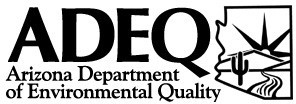 Crushing and Screening General Permit Inspection ChecklistPage 1#Requirement from Crushing and Screening General PermitRequirement Met? (Yes, No, N/A)Please include any comments.Pre-InspectionPre-InspectionPre-Inspection1Fee PaymentAttachment A: Condition V(Rule Requirement)Did the Permittee pay fees to the Director pursuant to ARS § 49-426(E) and A.A.C. R18-2-511?Yes No N/A2Annual Emissions Inventory Questionnaire Attachment A: Condition VI.A(Rule Requirement)Did the Permittee complete and submit to the Director an emissions inventory questionnaire no later than June 1 every three years beginning June 1, 2021? At the Director’s request, the Permittee may be required to complete and submit emissions inventory questionnaires in addition to the triennial emissions inventory questionnaire. The Director shall notify the Permittee in writing of the decision to require additional emissions inventory questionnairesAttachment A: Condition VI.B(Rule Requirement)Was the emissions inventory questionnaire on an electronic or paper form provided by the Director and did it include the information required by A.A.C. R18-2-327.A.3 for the previous calendar year?Yes No N/AYes No N/A3Compliance Certification Attachment A: Condition VII.A (Rule Requirement)Did the Permittee submit to the Director a compliance certification at least once each year and upon request of the Director? The compliancecertification shall describe the compliance status of the source.Yes No N/A4Excess Emissions Reporting Attachment A: Condition X.A.1.a (Rule Requirement)Were excess emissions reported as follows?#Requirement from Crushing and Screening General PermitRequirement Met? (Yes, No, N/A)Please include any comments.The Permittee shall report to the Director any emissions in excess of the limits established by this permit. Such report shall be in two parts as specified below:Notification by telephone or facsimile within 24 hours of the time when the Permittee first learned of the occurrence of excess emissions.Detailed written notification by submission of an excess emissions report within 72 hours of the notification.Yes No N/A5Permit Deviations Reporting Attachment A: Condition X.B (Rule Requirement)Did the Permittee promptly report deviations from permit requirements, including those attributable to upset conditions as defined in the permit, the probable cause of such deviations, and any corrective actions or preventive measures taken? Where the applicable requirement contains a definition of prompt or otherwise specifies a timeframe for reporting deviations, that definition or timeframe shall govern. Where the applicable requirement does not address the timeframe for reporting deviations, the Permittee shall submit reports of deviations according to the following schedule:Notice that complies with A.A.C. R 18-2-310.01(A) is prompt for deviations that constitute excess emissions;Notice regarding malfunctions or breakdowns of pollution control equipment or emissions monitoring systems that are submitted within two working days of discovery shall be considered prompt;Except as provided in the above, notice that complies withA.A.C. R18-2-306.A.5.a is prompt for all other types of deviation and shall be reported annually, concurrent with the annual compliance certifications required in Section VII, and can be submitted via myDEQ, the Arizona Department of Environmental Quality’s online portal.Yes No N/AInspectionInspectionInspectionAttachment A: General ProvisionsAttachment A: General ProvisionsAttachment A: General Provisions6Posting of PermitAttachment A: Condition IV.A(Rule Requirement)Did any person who was granted coverage under this General Permit post such General Permit or a certificate of General Permit coverage on location where the equipment was installed in such a manner as to be clearly visible and accessible?Equipment LabelsYes No N/A#Requirement from Crushing and Screening General PermitRequirement Met? (Yes, No, N/A)Please include any comments.Attachment A: Condition IV.B(Rule Requirement)Was all equipment covered by this General Permit clearly marked with one of the following:The current permit number,A serial number or other equipment number that is also listed in the permit application.Attachment A: Condition IV.D & E(Rule Requirement)Was all equipment covered by this General Permit clearly marked with a serial number or other equipment number that was listed on the ATO for that piece of equipment, and was a copy of the complete General Permit and associated kept on the site?Yes No N/AYes No N/AAttachment B: Facilitywide RequirementsAttachment B: Facilitywide RequirementsAttachment B: Facilitywide Requirements7Conditions for Coverage Attachment B: Condition II.B (Rule Requirement)Did the Permittee not operate the equipment covered under this permit with any other concrete batch plant, or crushing & screening plant not covered by this permit if they meet the definition of astationary source under A.A.C. R18-2-101.140?Yes No N/A8Conditions for Coverage Attachment B: Condition II.C (Rule Requirement)Did the Permittee conduct permitting services and transactions,including move notices, electronically when offered through the myDEQ online portal?Yes No N/A9Operational Limitations Facility Wide Requirements Attachment B: Condition III.ADid the Permittee not operate the equipment identified in the ATO for more than the number of annual hours limit specified in the ATO? (Material Permit Condition)Did the Permittee operate and maintain all equipment in accordance with manufacturer’s specifications?(Rule Requirement)Did the Permittee not operate a co-located concrete batch plant with a truck mix product loading operation without operating a baghouse to control emissions at the product loading point?(Material Permit Condition)Yes No N/A Yes No N/AYes No N/A10Prohibition in PM2.5 Nonattainment Areas Facility Wide Requirements#Requirement from Crushing and Screening General PermitRequirement Met? (Yes, No, N/A)Please include any comments.Attachment B: Condition III.B(Rule Requirement)Did the Permittee not operate in areas of Pinal County identified as non-attainment for PM2.5? The Prohibited Area can be found at http://gisweb.azdeq.gov/arcgis/emaps/?topic=nonattain and filteringfor PM2.5 and in the map in Appendix 1 of this Permit.Yes No N/A11PM10 Attainment Area Throughput Limitations Facility Wide RequirementsAttachment B: Condition III.A.1(Material Permit Condition)Stand Alone Crushing and Screening Plant:Did the Permittee not operate the crushing and screening plant such that the throughput exceeded 5,000 tons per day (tpd)?Yes No N/A12PM10 Attainment Area Throughput Limitations Facility Wide RequirementsAttachment B: Condition III.A.1(Material Permit Condition)For co-located crushing and screening and concrete batch plants, did the Permittee comply with the following limits:The Permittee shall not operate the crushing and screening plant such that the throughput exceeds 5,000 tpd.The Permittee shall not operate the concrete batch plant suchthat the throughput exceeds 1,275 cubic yards per day (yd3/day).Yes No N/A13PM10 Nonattainment Area Throughput Limitations Facility Wide RequirementsAttachment B: Condition III.A.2(Material Permit Condition)Stand Alone Crushing and Screening Plant:Did the Permittee not operate the crushing and screening plant in anyPM10 nonattainment area such that the throughput exceeded 4,000 tpd?Yes No N/A14PM10 Nonattainment Area Throughput Limitations Facility Wide RequirementsAttachment B: Condition III.A.2(Material Permit Condition)For co-located crushing and screening and concrete batch plants in any PM10 nonattainment area, did the Permittee comply with the following limits:The Permittee shall not operate the crushing and screening plant such that the throughput exceeds 4,000 tpd.The Permittee shall not operate the concrete batch plant such that the throughput exceeds 1,000 cubic yards per day (yd3/day).Yes No N/A#Requirement from Crushing and Screening General PermitRequirement Met? (Yes, No, N/A)Please include any comments.15Operating Limitation for Engines in Maricopa County Facility Wide RequirementsAttachment B: Condition III.C(Material Permit Condition)While operating in Maricopa County, did the Permittee not operate non-certified engines that were cumulatively greater than 750 brake horsepower? A non-certified engine is any engine that is not certified by the manufacturer to meet at least a Tier 1 emission standard orbetter in accordance with 40 CFR 89.112(a).Yes No N/A16Opacity Monitoring Requirements Facility Wide Requirements Attachment B: Condition III.D.1 (Rule Requirement)Was the Permittee certified to use Alternative Method ALT-082 or did the Permittee have on site or on call a person certified in EPAReference Method 9?Yes No N/A17Recordkeeping Requirements Facility Wide Requirements Attachment B: Condition III.E (Rule Requirement)Did the Permittee maintain records of the operating hours of the equipment covered under this General Permit which were subject to an hourly restriction? These records shall include the date, equipment identification or equipment type, the starting time and the stopping time. Operating hours for equipment that utilizes an hour meter does not have to be separately logged.Did the Permittee maintain records of the total daily throughput of material, in tons per day, processed by the crushing and screening plant?Did the Permittee maintain records of the total daily production of the concrete batch plant in cubic yards per day?For monitoring and recording opacity observations, did the Permittee may use format shown in the attached the “Opacity Survey Recordkeeping Form” in Appendix 2?Did the Permittee keep a logbook of the updated emission calculations and make it available to inspectors upon request?Did the Permittee keep a log of following information for each engine that meets the definition of a non-road engine in 40 CFR Part 1068.Yes No N/AYes No N/AYes No N/A Yes No N/AYes No N/AYes No N/A18Particulate Matter and OpacityInternal Combustion Engine(S)-Non-NSPS Attachment B: Condition IV.B(Rule Requirement)#Requirement from Crushing and Screening General PermitRequirement Met? (Yes, No, N/A)Please include any comments.Did the Permittee not cause, allow or permit to be emitted into the atmosphere from any engine, smoke for any period greater than 10 consecutive seconds which exceeded 40% opacity? Visible emissions when starting cold equipment shall be exempt from this requirement for the first 10 minutes.Did the Permittee conduct quarterly periodic opacity monitoring for all engines, when in operation, as per Condition III.F? Opacity monitoring is not required for natural gas or propane fired engines.Did the Permittee keep records of a current, valid purchase contract, tariff sheet or transportation contract? The records shall containinformation regarding the lower heating value of the fuel. These records shall be made available to ADEQ upon request.Yes No N/AYes No N/AYes No N/A19Sulfur DioxideInternal Combustion Engine(S)-Non-NSPS Attachment B: Condition IV.C(Rule Requirement)Did the Permittee not emit or cause to emit more than 1.0 pound of sulfur dioxide per million Btu heat input?For spark ignition (SI) engines, did the Permittee maintain records of the gas quality characteristics in a current, valid purchase contract, tariff sheet or transportation contract for the gaseous fuel, specifying that the maximum total sulfur content of the fuel?For diesel engines, did the Permittee keep records of fuel supplier certifications or other documentation listing the sulfur content?These records shall be made available to ADEQ upon request.Did the Permittee report to the Director any daily period during which the sulfur content of the fuel being fired in the machineexceeded 0.8%?Yes No N/A Yes No N/AYes No N/AYes No N/A20Hazardous Air PollutantsInternal Combustion Engine(S)-Non-NSPS Attachment B: Condition IV.D.1-2(Rule Requirement)Did the Permittee operate a new or reconstructed stationary compression ignition (CI)/spark ignition (SI) engine (constructed after June 12, 2006) meet the NESHAP requirements under 40 CFR 63 Subpart ZZZZ by meeting the requirements of 40 CFR Subpart IIII or JJJJ in Section V or VI, as applicable?Did the Permittee operate and maintain at all times the engine including associated air pollution control equipment and monitoring equipment, in a manner consistent with safety and good air pollution control practices for minimizing emissions?Did the Permittee minimize the engine time spent at idle during startup and minimize the engine's startup time to a period needed forappropriate and safe loading of the engine, not to exceed 30 minutes,Yes No N/AYes No N/AYes No N/A#Requirement from Crushing and Screening General PermitRequirement Met? (Yes, No, N/A)Please include any comments.after which time the emission standards applicable to all times other than startup in shall apply?21Hazardous Air Pollutants – Emergency Engines Internal Combustion Engine(S)-Non-NSPS Attachment B: Condition IV.D.3(Rule Requirement)Did the Permittee operate and maintain the engine and after-treatment control device (if any) according to the manufacturer's emission- related written instructions or develop a maintenance plan which shall provide to the extent practicable for the maintenance and operation of the engine in a manner consistent with good air pollution control practice for minimizing emissions?Did the Permittee change the oil and filter every 500 hours of operation or annually, whichever comes first?Did the Permittee replace spark plugs (SI engines) and/or air cleaners (CI engines), as applicable, every, 1000 hours of operation or annually, whichever comes first?Did the Permittee inspect all hoses and belts every 500 hours of operation or annually, whichever comes every, and replace as necessary?Did the Permittee install a non-resettable hour meters on the emergency engine if one is not already installed?Did the Permittee keep records of the hours of operation of the RICE that was recorded through the non-resettable hour meter? Records shall include the date, start and stop times, hours spent for emergency operation, including what classified the operation as emergency and how many hours are spent for non-emergency operation.Did the Permittee keep records of the parameters that were analyzed and the results of the oil analysis, if any, and the oil changes for the engine?Did the Permittee keep records of the maintenance conducted on the engine in order to demonstrate that the engine and after-treatment control device (if any) were operated and maintained in accordance with the Permittee’s maintenance plan?Yes No N/AYes No N/A Yes No N/AYes No N/A Yes No N/A Yes No N/AYes No N/AYes No N/A22Hazardous Air Pollutants – Non-Emergency Compression Ignition EnginesInternal Combustion Engine(S)-Non-NSPS Attachment B: Condition IV.D.4(Rule Requirement)For CI Engines < 300 HP:Did the Permittee operate and maintain the engine and after-treatmentYes No N/A#Requirement from Crushing and Screening General PermitRequirement Met? (Yes, No, N/A)Please include any comments.control device (if any) according to the manufacturer's emission- related written instructions or develop a maintenance plan which shall provide to the extent practicable for the maintenance and operation of the engine in a manner consistent with good air pollution control practice for minimizing emissions?Did the Permittee change the oil and filter every 1,000 hours operation or annually, whichever comes first. If the Permittee prefers to extend the oil change requirement, an oil analysis program described below shall be completed. The oil analysis shall be performed at the same frequency specified for changing the oil.Yes No N/ADid the Permittee inspect and replace air cleaner as necessary every 1,000 hours of operation or annually, whichever comes first?Yes No N/ADid the Permittee inspect all hoses and belts and replace, as necessary, every 500 hours of operation or annually, whichever comes first?Yes No N/ADid the Permittee operate and maintain the engine according to the manufacturer's emission-related operation and maintenance instructions; or by develop and follow its own maintenance plan which must provide to the extent practicable for the maintenance and operation of the engine in a manner consistent with good air pollution control practice for minimizing emissions?Yes No N/AFor CI Engines >300 HP:Did the Permittee only use diesel fuel that meets the requirements in 40 CFR 1090.305 for non-road diesel fuel?Yes No N/ADid the Permittee comply with the following emission limitations:Limit concentration of CO in the engine exhaust to49 ppmv at 15 percent O2 for engines between 300- 500 HP,ppmvd at 15 percent O2 for engines greater than 500 HP;Reduce CO emissions by 70%Yes No N/ADid the Permittees follow the manufacturer's specified maintenance requirements for operating and maintaining the open or closed crankcase ventilation systems and replacing the crankcase filters, or request the Director to approve different maintenance requirements that are as protective as manufacturer requirements?Yes No N/AIf the CI engine is not equipped with a closed crankcase ventilation system, did the Permittee either:Install a closed crankcase ventilation system that prevents crankcase emissions from being emitted to the atmosphere, orInstall an open crankcase filtration emission control system that reduces emissions from the crankcase by filtering the exhaust stream to remove oil mist, particulates and metals?Yes No N/A#Requirement from Crushing and Screening General PermitRequirement Met? (Yes, No, N/A)Please include any comments.For Engines > 500 HP:If the Permittee is using an oxidation catalyst to comply with the following requirements to limit or reduce the concentration of CO:Did the Permittee maintain the catalyst so that the pressure drop across the catalyst does not change by more than 2 inches of water from the pressure drop across the catalyst that was measured during the initial performance test; andDid the Permittee maintain the temperature of the engine exhaust so that the catalyst inlet temperature is greater than or equal to 450° F and less than or equal to 1350° F?Yes No N/AYes No N/AIf the Permittee is not using an oxidation catalyst to comply with the requirement to limit or reduce the concentration of CO, did the Permittee comply with any operating limitations approved by the Director?Yes No N/AMonitoring Requirements for Engines > 500 HP:If the Permittee elects to use CEMS, did the Permittee install, operate, and maintain a CEMS to monitor CO and either O2 or CO2according to the requirements in 40 CFR 63.6625(a)? If the Permittee is meeting a requirement to reduce CO emissions, the CEMS must be installed at both the inlet and outlet of the control device. If the Permittee is meeting a requirement to limit the concentration of CO, the CEMS shall be installed at the outlet of the control device.(Material Permit Condition)Yes No N/AIf the Permittee is complying with the requirement to reduce CO emissions, or to limit the concentration of CO, and is using oxidation catalyst and CPMS, did the Permittee install, operate, and maintain each CPMS to continuously monitor catalyst inlet temperature and catalyst pressure drop according to the requirements in 40 CFR 63.6625(b).(Material Permit Condition)Yes No N/AIf the Permittee is complying with the requirement to reduce CO emissions, or to limit the concentration of CO, and is not using oxidation catalyst, did the Permittee shall install, operate, and maintain CPMS to continuously monitor operating parameters approved by the Director (if any) according to the requirements in 40 CFR 63.6625(b).(Material Permit Condition)Yes No N/AInitial Performance Test/Compliance Demonstration requirements:For the engines not equipped with CEMSDid the Permittee conduct initial performance test in accordance with the method in Table 5 of 40 CFR 63Yes No N/A#Requirement from Crushing and Screening General PermitRequirement Met? (Yes, No, N/A)Please include any comments.Subpart ZZZZ to demonstrate compliance with the emission limits in Condition IV.D.4.b(2)(a). If the Permittee is complying with the requirement to reduce CO emissions, or to limit the concentration of CO, and is using oxidation catalyst and CPMS, the Permittee shall record the catalyst pressure drop and catalyst inlet temperature during the initial performance test using the CPMS installed according to the requirements in Condition IV.D.4.d(2).b) If the Permittee is complying with the requirement to reduce CO emissions, or to limit the concentration of CO, and is not using oxidation catalyst, the Permittee shall record the approved operating parameters (if any) using the CPMS installed according to the requirements in Condition IV.D.4.d(3).For engines equipped with CEMS, did the Permittee demonstrate initial compliance byConducting a performance evaluation of the CEMS using PS 3 and 4A of 40 CFR part 60, appendix BDemonstrating that the average concentration of CO, or the average reduction of CO calculated using 40 CFR 63.6620 is less than or equal to the CO emission limitation. The initial test shall comprise the first 4-hour period after successful validation of the CEMS. Compliance shall be based on the average concentration measured during the 4-hour period or, the average percent reduction achieved during the 4-hour period.The Permittee is not required to conduct an initial performance test on a unit for which a performance test has been previously conducted, but the test must meet all of the conditions described in the Conditions below:.The test must have been conducted using the same methods specified in 40 CFR 63 Subpart ZZZZ, and these methods must have been followed correctly.The test must not be older than 2 years.The test must be reviewed and accepted by the Director.Either no process or equipment changes must have been made since the test was performed, or the Permittee must be able to demonstrate that the results of the performance test, with or without adjustments, reliably demonstrate compliance despite process or equipment changes.Continuous Compliance/Subsequent Performance Test Requirements:1) For engines not using CEMS, did the Permittee conduct subsequent performance tests every 8,760 hours or 3 years, whichever comes first, in accordance with the method in Table 5 of 40 CFR 63 Subpart ZZZZ to demonstrate compliance with the emission limits in ConditionYes No N/AYes No N/A#Requirement from Crushing and Screening General PermitRequirement Met? (Yes, No, N/A)Please include any comments.IV.D.4.b(2)(a).For engines using oxidation catalyst,The Permittee shall collect the catalyst inlet temperature data according to 40 CFR 63.6625(b), reduce these data to 4-hour rolling averages; and maintain the 4-hour rolling averages within the operating limitations for the catalyst inlet temperature established during the performance test; andMeasure the pressure drop across the catalyst once per month and demonstrating that the pressure drop across the catalyst is within the operating limitation established during the performance test.If the Permittee changes the catalyst, the Permittee shall reestablish the values of the operating parameters measured during the initial performance test. While reestablishing the values of the operating parameters, the Permittee shall also conduct a performance test to demonstrate that the Permittee is meeting the required emission limitation applicable to the stationary RICE.For engines not using oxidation catalyst, the Permittee shall collect the approved operating parameter (if any) data according to Condition IV.D.4.d(3); reduce these data to 4- hour rolling averages; and maintain the 4-hour rolling averages within the operating limitations for the operating parameters established during the performance test.Recordkeeping Requirements:Did the Permittee keep the following records:A copy of each notification and report that was submitted to comply with 40 CFR 63 Subpart ZZZZ, including all documentation supporting any Initial Notification or Notification of Compliance Status that the Permittee submitted, according to the requirement in 40 CFR 63.10(b)(2)(xiv);Records of the occurrence and duration of each malfunction of operation (i.e., process equipment) or the air pollution control and monitoring equipment;Records of performance tests and performance evaluations as required in 40 CFR 63.10(b)(2)(viii);Records of all required maintenance performed on the air pollution control and monitoring equipment; andRecords of actions taken during periods of malfunction to minimize emissions in accordance with Condition IV.D.2.a including corrective actions to restore malfunctioning process and air pollution control and monitoring equipment to its normal or usual manner of operation.For each CEMS or CPMS, the Permittee shall keep the following records.Records described in 40 CFR 63.10(b)(2)(vi) through (xi).Previous (i.e., superseded) versions of the performance evaluation plan as required in 40 CFR 63.8(d)(3).Yes No N/AYes No N/AYes No N/A#Requirement from Crushing and Screening General PermitRequirement Met? (Yes, No, N/A)Please include any comments.Requests for alternatives to the relative accuracy test for CEMS or CPMS as required in 40 CFR 63.8(f)(6)(i), if applicable.The Permittee shall keep the records of continuous compliance with each emission or operating limitation for the requirements in Condition IV.D.4.f.For engines less than 300 HP and subject to management practices as shown in Condition IV.D.4.a(2), the Permittee shall keep records of the maintenance conducted on the stationary RICE in order to demonstrate that , the Permittee operated and maintained the stationary RICE and after- treatment control device (if any) according to the Permittee’s own maintenance plan.Reporting Requirements:For engines greater than 300 HP, did the Permittee submit semi- annual compliance reports in accordance with 40 CFR 63.6650(a) andwith the following information:Company name and address;Statement by a responsible official, with that official's name, title, and signature, certifying the accuracy of the content of the report;Date of report and beginning and ending dates of the reporting period;If the Permittee had a malfunction during the reporting period, the compliance report must include the number, duration, and a brief description for each type of malfunction which occurred during the reporting period and which caused or may have caused any applicable emission limitation to be exceeded. The report must also include a description of actions taken by the Permittee during a malfunction of an affected source to minimize emissions in accordance with Condition IV.D.2.a, including actions taken to correct a malfunction;If there are no deviations from any applicable emission or operating limitations, a statement that there were no deviations from the emission or operating limitations during the reporting period;If there were no periods during which the continuous monitoring system (CMS), including CEMS and CPMS, was out-of-control, as specified in §63.8(c)(7), a statement that there were no periods during which the CMS was out-of- control during the reporting period;For each deviation from an emission or operating limitation that occurs for a stationary RICE where the Permittee is not using a CMS to comply with the emission or operating limitations in 40 CFR 63 Subpart ZZZZ, the Compliance report shall contain the information in Conditions IV.D.4.i(2)(a) through (d) and the information below:o The total operating time of the stationary RICE at which the deviation occurred during the reportingYes No N/A#Requirement from Crushing and Screening General PermitRequirement Met? (Yes, No, N/A)Please include any comments.period; ando Information on the number, duration, and cause of deviations (including unknown cause, if applicable), as applicable, and the corrective action taken.For each deviation from an emission or operating limitation occurring for a stationary RICE where the Permittee is using a CMS to comply with the emission and operating limitations in 40 CFR 63 Subpart ZZZZ, the Permittee shall include information in Conditions IV.D.4.i(2)(a) through (d) and the information below:The date and time that each malfunction started and stopped.The date, time, and duration that each CMS was inoperative, except for zero (low-level) and high- level checks.The date, time, and duration that each CMS was out-of-control, including the information in 40 CFR 63.8(c)(8).The date and time that each deviation started and stopped, and whether each deviation occurred during a period of malfunction or during another period.A summary of the total duration of the deviation during the reporting period, and the total duration as a percent of the total source operating time during that reporting period.A breakdown of the total duration of the deviations during the reporting period into those that are due to control equipment problems, process problems, other known causes, and other unknown causes.A summary of the total duration of CMS downtime during the reporting period, and the total duration of CMS downtime as a percent of the total operating time of the stationary RICE at which the CMS downtime occurred during that reporting period.An identification of each parameter and pollutant that was monitored at the stationary RICE.A brief description of the stationary RICE.A brief description of the CMS.The date of the latest CMS certification or audit.A description of any changes in CMS, processes, orcontrols since the last reporting period.Yes No N/A23Hazardous Air Pollutants – Non-Emergency Spark Ignition EnginesInternal Combustion Engine(S)-Non-NSPS Attachment B: Condition IV.D.5(Rule Requirement)Operational requirements for 2SLB Engines, 4SRB (<500 HP) and 4SLB (<500 HP) Engines:#Requirement from Crushing and Screening General PermitRequirement Met? (Yes, No, N/A)Please include any comments.Did the Permittee operate and maintain the engine and after-treatment control device (if any) according to the manufacturer's emission- related written instructions or develop a maintenance plan which shall provide to the extent practicable for the maintenance and operation of the engine in a manner consistent with good air pollution control practice for minimizing emissions?Operation and Maintenance RequirementsDid the Permittee comply with the operation and maintenance requirements below at the following frequencies:For 2SLB engines: Every 4,320 hours operation or annually, whichever comes first; andFor 4SLB and 4SRB engines (<500 HP): Every 1,440 hours operation or annually, whichever comes first.The Permittee shall change the oil and filter. If the Permittee prefers to extend the oil change requirement, an oil analysis program described below shall be completed. The oil analysis shall be performed at the same frequency specified for changing the oil.The Permittee shall at a minimum analyze the following three parameters: Total Acid Number, viscosity and water content. The condemning limits for these parameters are as follows:Total Acid Number increases by more than 3.0 milligrams of potassium hydroxide (KOH) per gram from Total Acid Number of the oil when new,Viscosity has changed more than 20 percent from the viscosity of oil when new;Water Content is greater than 0.5 percent by volume.If all of the above limits are not exceeded, the Permittee is not required to change the oil. If any of the above limits are exceeded, the Permittee shall change the oil within 2 business days of receiving the results of the analysis or before commencing operation, whichever is later. Records must be kept of the parameters that are analyzed as part of the program, the results of the analysis, and the oil changes for the engine. The analysis program shall be part of the maintenance plan for the operation of the engine.The Permittee shall inspect spark plugs and replace as necessary.The Permittee shall inspect all hoses and belts and replace as necessary.Continuous Compliance RequirementsDid the Permittee demonstrate continuous compliance by operating and maintaining the engine according to the manufacturer's emission- related operation and maintenance instructions; or by developing and follow its own maintenance plan which must provide to the extent practicable for the maintenance and operation of the engine in a manner consistent with good air pollution control practice forminimizing emissions?Yes No N/AYes No N/AYes No N/AYes No N/A Yes No N/AYes No N/A#Requirement from Crushing and Screening General PermitRequirement Met? (Yes, No, N/A)Please include any comments.Operational requirements for 4SLB and 4SRB Engines > 500 HP:For 4SLB engines, did the Permittee shall install and operate an oxidation catalyst to reduce HAP emissions?(Material Permit Condition)For 4SRB engines, did the Permittee install and operate non selective catalytic reduction (NSCR) to reduce HAP emissions?(Material Permit Condition)Monitoring RequirementsDid the Permittee meet one of the following monitoring requirements:The Permittee shall install and operate a continuous parametric monitoring system (CPMS) to continuously monitor catalyst inlet temperature according to the requirements in 40 CFR 63.6625(b), or(Material Permit Condition)The Permittee shall install equipment to automatically shut down the engine if the catalyst inlet temperature exceeds 1350 °F for 4SLB engine and/or 1250 °F for 4SRB engine.(Material Permit Condition)Initial Performance Test/Compliance DemonstrationWithin 180 days of issuance of the permit, did the Permittee conduct initial performance test in accordance with the method in Table 4 of 40 CFR 63 Subpart ZZZZ to demonstrate compliance the following emission limits according to the following procedures:For 4SLB engine, the average reduction of emissions of CO is 93 percent or more, or the average CO concentration is less than or equal to 47 ppmvd at 15 percent O2;For 4SRB engine, the average reduction of emissions of CO is 75 percent or more, the average CO concentration is less than or equal to 270 ppmvd at 15 percent O2, or the average reduction of emissions of THC is 30 percent or more;Compliance Demonstration procedureThe compliance demonstration shall consist of at least three test runs.Each test run shall be of at least 15 minute duration, except that each test conducted using the method in Appendix A to 40 CFR 63 shall consist of at least one measurement cycle and include at least 2 minutes of test data phase measurement.If the Permittee is demonstrating compliance with the CO concentration or CO percent reduction requirement, the Permittee shall measure CO emissions using one of the CO measurement methods specified in Table 4 of 40 CFR Part 63 Subpart ZZZZ, or using appendix A to 40Yes No N/A Yes No N/AYes No N/AYes No N/AYes No N/AYes No N/AYes No N/A#Requirement from Crushing and Screening General PermitRequirement Met? (Yes, No, N/A)Please include any comments.CFR Part 63.If the Permittee is demonstrating compliance with the THC percent reduction requirement, the Permittee shall measure THC emissions using Method 25A, reported as propane, of 40 CFR Part 60, appendix A.The Permittee shall measure O2 using one of the O2 measurement methods specified in Table 4 of 40 CFR Part 63 Subpart ZZZZ. Measurements to determine O2 concentration must be made at the same time as the measurements for CO or THC concentration.If the Permittee is demonstrating compliance with the CO or THC percent reduction requirement, the Permittee shall measure CO or THC emissions and O2 emissions simultaneously at the inlet and outlet of the control device.Subsequent Performance Test RequirementsDid the Permittee shall conduct annual performance test in accordance with the method in Table 4 of 40 CFR 63 Subpart ZZZZ to demonstrate compliance the emission limits in Conditions IV.D.5.b(3)(a)? The annual compliance demonstration shall consist of at least one test run in accordance with the procedure in Conditions IV.D.5.b(3)(b).a)	If the results of the annual compliance demonstration show that the emissions exceed the levels specified in Conditions IV.D.5.b(3)(a), the engine shall be shut down as soon as safely possible, and appropriate corrective action shall be taken (e.g., repairs, catalyst cleaning, catalyst replacement). The stationary RICE shall be retested within 7 days of being restarted and the emissions must meet the levels specified in Conditions IV.D.5.b(3)(a). If the retest shows that the emissions continue to exceed the specified levels, the stationary RICE must again be shut down as soon as safely possible, and the stationary RICE may not operate, except for purposes of startup and testing, until the Permittee demonstrates through testing that the emissions do not exceed the levels specified in Conditions IV.D.5.b(3)(a).Continuous Compliance RequirementsFor 4SLB engine, did the Permittee demonstrate continuous compliance by collecting the catalyst inlet temperature data according to Condition IV.D.5.b(2)(a), reducing these data to 4-hour rolling averages; and maintaining the 4-hour rolling averages within the limitation of greater than 450 °F and less than or equal to 1350 °F for the catalyst inlet temperature; or immediately shutting down the engine if the catalyst inlet temperature exceeds 1350 °F?For 4SRB engine, did the Permittee demonstrate continuous compliance by collecting the catalyst inlet temperature data according to Condition IV.D.5.b(2)(a), reducing these data to 4-hour rolling averages; and maintaining the 4-hour rolling averages within theYes No N/AYes No N/AYes No N/A#Requirement from Crushing and Screening General PermitRequirement Met? (Yes, No, N/A)Please include any comments.limitation of greater than or equal to 750 °F and less than or equal to 1250 °F for the catalyst inlet temperature; or Immediately shutting down the engine if the catalyst inlet temperature exceeds 1250 °F?Notification Requirements:Did the Permittee submit all applicable notifications in 40 CFR 63.7(b) and (c), 63.8(e), (f)(4) and (f)(6), 63.9(b) through (e), and (g) and (h)?Yes No N/ADid the Permittee submit a Notification of Intent to conduct a performance test at least 60 days before the performance test is scheduled to begin as required in 40 CFR 63.7(b)(1)?Yes No N/AFor 4SRB or 4SLB engines greater than 500 HP and required to conduct a performance test or initial compliance demonstration, did the Permittee submit a Notification of Compliance Status according to 40 CFR 63.9(h)(2)(ii)?Yes No N/ARecordkeeping Requirements:Did the Permittee keep records described below:A copy of each notification and report that the Permittee submitted to comply with 40 CFR 63 Subpart ZZZZ, including all documentation supporting any Initial Notification or Notification of Compliance Status that was submitted, according to the requirement in 40 CFR 63.10(b)(2)(xiv).Records of the occurrence and duration of each malfunction of operation (i.e., process equipment) or the air pollution control and monitoring equipment.Records of performance tests and performance evaluations as required in 40 CFR 63.10(b)(2)(viii).Records of all required maintenance performed on the air pollution control and monitoring equipment.Records of actions taken during periods of malfunction to minimize emissions in accordance with Condition IV.D.5.a(3) including corrective actions to restore malfunctioning process and air pollution control and monitoring equipment to its normal or usual manner of operation.Yes No N/AFor each CPMS, did the Permittee keep the following records:Records described in 40 CFR 63.10(b)(2)(vi) through (xi).Previous (i.e., superseded) versions of the performance evaluation plan as required in 40 CFR 63.8(d)(3).Requests for alternatives to the relative accuracy test for CEMS or CPMS as required in 40 CFR 63.8(f)(6)(i), if applicable.Yes No N/ADid the Permittee shall keep the records to show continuous compliance with each emission or operating limitation for the requirements in Condition IV.D.5.b(5)?Yes No N/A#Requirement from Crushing and Screening General PermitRequirement Met? (Yes, No, N/A)Please include any comments.For 2SLB engines, 4 SRB (<500 HP) engines, and 4SLB (<500 HP) engines subject to management practices, did the Permittee keep records of the maintenance conducted on the engines in order to demonstrate that the Permittee operated and maintained the engine and after-treatment control device (if any) according to the Permittee’s own maintenance plan?Reporting Requirements:Did the Permittee submit semi-annual compliance reports in accordance with 40 CFR 63.6650(a) and (b)?For 4SRB and 4SLB engines (> 500 HP), the compliance report shall contain the result of annual compliance demonstration, if conducted during the reporting period, with the following information:Company name and address;Statement by a responsible official, with that official's name, title, and signature, certifying the accuracy of the content of the report;Date of report and beginning and ending dates of the reporting period;If the Permittee had a malfunction during the reporting period, the compliance report must include the number, duration, and a brief description for each type of malfunction which occurred during the reporting period and which caused or may have caused any applicable emission limitation to be exceeded. The report must also include a description of actions taken by the Permittee during a malfunction of an affected source to minimize emissions in accordance with §63.6605(b), including actions taken to correct a malfunction;If there are no deviations from any applicable emission or operating limitations, a statement that there were no deviations from the emission or operating limitations during the reporting period; andIf there were no periods during which the CPMS, was out-of- control, as specified in §63.8(c)(7), a statement that there were no periods during which the CMS was out-of-control during the reporting period.For each deviation from an emission or operating limitation that occurs for an engine where the Permittee is not using a CMS to comply with the operating limitations, the Compliance report shall contain the information below:The total operating time of the stationary RICE at which the deviation occurred during the reporting period;Information on the number, duration, and cause of deviations (including unknown cause, if applicable), as applicable, and the corrective action taken.For each deviation from an emission or operating limitation occurring for an engine where the Permittee is using a CMS to comply with theYes No N/AYes No N/A#Requirement from Crushing and Screening General PermitRequirement Met? (Yes, No, N/A)Please include any comments.operating limitations, dud the Permittee shall include information in Conditions IV.D.5.e(3)(a) through (d) above and the information below:The date and time that each malfunction started and stopped;The date, time, and duration that each CMS was inoperative, except for zero (low-level) and high-level checks;The date, time, and duration that each CMS was out-of- control, including the information in 40 CFR 63.8(c)(8);The date and time that each deviation started and stopped, and whether each deviation occurred during a period of malfunction or during another period;A summary of the total duration of the deviation during the reporting period, and the total duration as a percent of the total source operating time during that reporting period;A breakdown of the total duration of the deviations during the reporting period into those that are due to control equipment problems, process problems, other known causes, and other unknown causes;A summary of the total duration of CMS downtime during the reporting period, and the total duration of CMS downtime as a percent of the total operating time of the stationary RICE at which the CMS downtime occurred during that reporting period;An identification of each parameter and pollutant that was monitored at the stationary RICE;A brief description of the stationary RICE;A brief description of the CMS;The date of the latest CMS certification or audit; andA description of any changes in CMS, processes, or controls since the last reporting period.24General RequirementsInternal Combustion Engine(S) Subject to NSPS Subpart IIII Attachment B: Condition V.B(Rule Requirement)Did the Permittee operate and maintain the CI-ICE to comply with the applicable emission standards in Condition V.C.1 over the entire life of the engine?Did the Permittee operate and maintain the CI-ICE and any control device according to the manufacturer's emission-related written instructions, or demonstrate compliance in accordance with Condition V.C.1.d?Did the Permittee change only those emission-related settings that were permitted by the manufacturer, or demonstrate compliance in accordance with Condition V.C.1.d?Did the Permittee meet the requirements of 40 CFR parts 89, 94 and/or 1068, as applicable?Did the Permittee use diesel fuel that met the requirements of 40 CFRYes No N/A Yes No N/AYes No N/AYes No N/A#Requirement from Crushing and Screening General PermitRequirement Met? (Yes, No, N/A)Please include any comments.80.510(b) for non-road diesel fuel:Sulfur content; 15 ppm maximum; andA minimum cetane index of 40 or a maximum aromatic content of 35 volume percent.If an engine was equipped with a diesel particulate filter to comply with the emission standards, did the Permittee install, maintain, and operate the particulate filter in accordance with good air pollution control practices for minimizing emissions?(Material permit condition)Yes No N/AYes No N/A25Non-Emergency GeneratorsInternal Combustion Engine(S) Subject to NSPS Subpart IIII Attachment B: Condition V.C(Rule Requirement)Did the Permittee operating a new, modified or reconstructed non- emergency CI-ICE subject to this section comply with the emission standards identified in the permit for the corresponding model year, brake horsepower (hp) and liters per cylinder (l/cyl) displacement?Did the Permittee operating an engine subject to any emission standard specified in Condition V.C.1 demonstrate compliance according to one of the methods specified in the permit as applicable?If an engine was equipped with a diesel particulate filter to comply with the emission standards in Condition V.C.1, did the Permittee install a backpressure monitor on the diesel particulate filter that notified the Permittee when the high backpressure limit of the engine was approached?If an engine was equipped with a diesel particulate filter, did the Permittee keep records of any corrective action taken after the backpressure monitor had notified the Permittee that the high backpressure limit of the engine was approached?Dis the Permittee operating an engine that was a pre-2007 model year> 175 hp and not certified comply with the requirements in the permit?Yes No N/AYes No N/AYes No N/AYes No N/AYes No N/A26Emergency GeneratorsInternal Combustion Engine(S) Subject to NSPS Subpart IIII Attachment B: Condition V.D(Rule Requirement)Did the Permittee install a non-resettable hour meter prior to startup of the engine?(Material permit condition)Did the Permittee operate the emergency engines according to the requirements in Condition V.D.1.b(1) through (3)? In order for the engines to be considered emergency stationary engine, any operationYes No N/A Yes No N/A#Requirement from Crushing and Screening General PermitRequirement Met? (Yes, No, N/A)Please include any comments.other than emergency operation, maintenance response, and operation in non-emergency situations for 50 hours per year. If the emergency engine is not operated in accordance with the requirements in Conditions below, the engine will not be considered an emergency engine and must meet all requirements for non-emergency engines.If the Permittee did not install, configure, operate, and maintain the engine and control device according to the manufacturer's emission- related written instructions, or the Permittee changed emission-related settings in a way that is not permitted by the manufacturer, did the Permittee demonstrate compliance as required in Condition V.C.1.d?Yes No N/ADid the Permittee comply with the emission limits in Table 4 of 40 CFR Subpart IIII for fire pump engines?Yes No N/ADid pre-2007 model year emergency stationary internal combustion engines with a displacement of less than 10 liters per cylinder that were not fire pump engines comply with the Table 1 of 40 CFR Subpart IIII?Yes No N/ADid 2007 model year and later emergency internal combustion engines with a displacement of less than 30 liters per cylinder that were not fire pump engines comply with the appropriate emission limitations?Yes No N/ADid 2007 model year and later engines meet the emission standards for new marine compression ignition engines in 40 CFR 94.8, as applicable, for all pollutants, for the same displacement and maximum engine power?Yes No N/ADid emergency stationary internal combustion engines with a displacement of less than 30 liters per cylinder that conduct performance tests in-use meet the NTE standards as indicated in 40 CFR 60.4212?Yes No N/ADid any modified or reconstructed emergency stationary internal combustion engine meet the emission standards applicable to the model year, maximum engine power, and displacement of the modified or reconstructed internal combustion engine that are specified in Conditions V.D.2.a through c?Yes No N/ADid the Permittee operate and maintain the control device according to the manufacturer’s written instructions or procedures that were developed by the Permittee and approved by the engine manufacturer? A copy of the instructions or procedures shall be kept on-site and made available to ADEQ upon request.Yes No N/ADid the Permittee of a pre-2007 model year stationary compression ignition internal combustion engine that was required to comply with the emission standards specified in Condition V.D.2.b(1), demonstrate compliance according to one of the methods specified in the permit?Yes No N/A#Requirement from Crushing and Screening General PermitRequirement Met? (Yes, No, N/A)Please include any comments.For 2007 model year and later internal combustion engines that were required to comply with the emission standards specified in Condition V.D.2.b(2), did the Permittee comply by purchasing an engine certified to the emission standards as applicable, for the same model year and maximum engine power? The engine shall be installed and configured according to the manufacturer's specifications.Yes No N/ADid the Permittee of a 2007 model year and later stationary fire pump engines that was manufactured during or after the model year that applied to the fire pump engine power (EP) rating in Table 2 and that were required to comply with the emission standards specified in Condition V.D.2.b(1) comply by purchasing an engine certified to the emission standards in as applicable, for the same model year and National Fire Protection Association (NFPA) nameplate engine power? The engine shall be installed and configured according to the manufacturer's specifications.Yes No N/ADid the Permittee maintain a copy of engine certifications or other documentation demonstrating that each engine complied with the applicable standards in this Permit, and make the documentation available to ADEQ upon request?Yes No N/AIf the Permittee elected to meet the emission limitations contained in Condition V.D.2, did the Permittee maintain records, including manufacturer specifications, demonstrating that the engine met the brake horsepower and RPM specifications?Yes No N/ADid pre-2007 model year engines that were greater than 175 HP and were not certified meet the requirements in the permit?If the stationary CI internal combustion engine was equipped with a diesel particulate filter, did the Permittee keep records of any corrective action taken after the backpressure monitor had notified the Permittee that the high backpressure limit of the engine was approached?Yes No N/AYes No N/ADid the Permittee maintain monthly records of engine operation?The records shall include the purpose of operation and the duration of time the engine was operated. The record shall identify whenever the operation of the engine was for emergency purposes.Yes No N/ADid the Permittee of an internal combustion engine with a displacement of less than 30 liters per cylinder that conducted performance tests pursuant to this Permit do so according to 40 CFR 60.4212?Yes No N/A27Fuel RequirementsInternal Combustion Spark Ignition Engines Subject to 40 CFR 60 Subpart JJJJAttachment B: Condition VI.B(Rule Requirement)#Requirement from Crushing and Screening General PermitRequirement Met? (Yes, No, N/A)Please include any comments.If the Permittee burned gasoline in the stationary emergency SI ICE, did that gasoline meet the per gallon sulfur limit of 80 parts permillion (ppm) as stated in 40 CFR 80.195?Yes No N/A28Operating RequirementsInternal Combustion Spark Ignition Engines Subject to 40 CFR 60 Subpart JJJJAttachment B: Condition VI.C(Rule Requirement)Was the Permittee prohibited from operating emergency SI ICE for any operation other than emergency operation, maintenance and testing, emergency demand response, and operation in non- emergency situations for 50 hours per year?Did the Permittee install a non-resettable hour meter prior to start-up of the engine?Yes No N/AYes No N/A29Emission StandardsInternal Combustion Spark Ignition Engines Subject to 40 CFR 60 Subpart JJJJAttachment B: Condition VI.D(Rule Requirement)Did the Permittee of a stationary SI ICE operate and maintain the stationary SI ICE that achieved the emission standards as required by this Section over the entire life of the engine?Yes No N/ADid the Permittee operate and maintain the stationary SI ICE such that it complied with the emission standards listed in Table 2 in Condition VI.D.12 except for engines applicable to ConditionsVI.D.3 through 6?Yes No N/ADid stationary SI ICE with a maximum engine power less than or equal to 19 KW (25 HP) manufactured on or after July 1, 2008, comply with the emission standards in 40 CFR 60.4231(a)?Yes No N/ADid stationary SI ICE with a maximum engine power greater than 19 KW (25 HP) manufactured on or after January 1, 2009 that use gasoline comply with the emission standards in 40 CFR 60.4231(b)?Yes No N/ADid stationary SI ICE with a maximum engine power greater than 19 KW (25 HP) manufactured on or January 1, 2009 that were rich burn engines that used LPG comply with the emission standards in 40 CFR 60.4231(c) for their stationary SI ICE?Yes No N/ADid non-emergency stationary SI ICE with a maximum engine power greater than 19 KW (25 HP) and less than 75 KW (100 HP) (except gasoline and rich burn engines that use LPG) comply with the emission standards for field testing in 40 CFR 1048.101(c)?Yes No N/ADid emergency stationary SI ICE with a maximum engine power greater than 19 KW (25 HP) and less than 75 KW (100 HP) (except gasoline and rich burn engines that used LPG) comply with theemission standards listed in Table 2 in Condition VI.D.12?Yes No N/A#Requirement from Crushing and Screening General PermitRequirement Met? (Yes, No, N/A)Please include any comments.Did stationary SI ICE with a maximum engine power greater than or equal to 75 KW (100 HP) (except gasoline and rich burn engines that use LPG) comply with the emission standards listed in Table 3 in Condition VI.D.12? For stationary SI ICE with a maximum engine power greater than or equal to 100 HP (except gasoline and rich burn engines that use LPG) manufactured prior to January 1, 2011 that were certified to the certification emission standards in 40 CFR part 1048 applicable to engines that are not severe duty engines, if such stationary SI ICE was certified to a carbon monoxide (CO) standard above the emission standards listed in Table 3 in Condition VI.D.12, then the Permittee shall meet the CO certification (not field testing) standard for which the engine was certified.Did modified or reconstructed stationary SI ICE meet the requirements as specified in Conditions VI.D.10.a through d of this section?Did stationary SI ICE that were required to meet standards that reference 40 CFR 1048.101, if testing their engines in use, meet the standards applicable to field testing, except as indicated in Condition VI.D.9?Yes No N/AYes No N/AYes No N/A30Compliance RequirementsInternal Combustion Spark Ignition Engines Subject to 40 CFR 60 Subpart JJJJAttachment B: Condition VI.E(Rule Requirement)Did the Permittee of a stationary SI internal combustion engine that was manufactured after July 1, 2008, and must comply with the emission standards specified in Conditions VI.D.3 through 5, comply by purchasing an engine certified to the emission standards in 40 CFR 60.4231(a) through (c), as applicable, for the same engine class and maximum engine power? In addition, the Permittee shall meet one of the requirements specified in Conditions VI.E.1.a and VI.E.1.b of this section.Did the Permittee of a stationary SI internal combustion engine that has to comply with the emission standards in Conditions VI.D.6 through 8, or VI.D.9 as applicable, demonstrate compliance according to one of the methods specified in Conditions VI.E.9.a andVI.E.2.b in this section?Did the Permittee of a stationary SI internal combustion engine that has to comply with the emission standards specified in ConditionVI.D.10 demonstrate compliance according Conditions VI.E.2.b(1) or (2), except that if the Permittee complied according to Conditions VI.E.2.b(1)? The Permittee shall demonstrate that the non-certified engine complies with the emission standards specified in Condition VI.D.10.Did the Permittee of an emergency stationary ICE, operate the emergency stationary ICE according to the requirements inYes No N/AYes No N/AYes No N/AYes No N/A#Requirement from Crushing and Screening General PermitRequirement Met? (Yes, No, N/A)Please include any comments.Conditions VI.E.4.a(1) through (3)? In order for the engine to be considered an emergency stationary ICE, any operation other than emergency operation, maintenance and testing, emergency demand response, and operation in non-emergency situations for 50 hours per year, as described in Conditions VI.E.4.a(1) through (3) below, is prohibited. If you do not operate the engine according to the requirements in Conditions VI.E.4.a(1) through (3) below, the engine will not be considered an emergency engine and must meet all requirements for non-emergency engines.If you are a Permittee of a stationary SI internal combustion engine that was less than or equal to 500 HP and purchase a non-certified engine or do not operate and maintain the certified stationary SI internal combustion engine and control device according to the manufacturer's written emission-related instructions, did the Permittee perform initial performance testing as indicated, but was not required to conduct subsequent performance testing unless the stationary engine was rebuilt or undergoes major repair or maintenance? A rebuilt stationary SI ICE means an engine that has been rebuilt as that term is defined in 40 CFR 94.11(a).Were air-to-fuel ratio controllers used with the operation of three-way catalysts/non-selective catalytic reduction? The AFR controller shall be maintained and operated appropriately in order to ensure proper operation of the engine and control device to minimize emissions at all times.Did the Permittee of a stationary SI internal combustion engine with maximum engine power greater than or equal to 500 HP that was manufactured after July 1, 2007 and before July 1, 2008, and complied with the emission standards specified in Conditions VI.D.4 or 5, comply by one of the methods specified in Conditions VI.E.8.a through d in this section?Did the Permittee of a modified or reconstructed stationary SI internal combustion engine that complied with the emission standards specified in Condition VI.D.10, demonstrate compliance according toone of the methods specified in Conditions VI.E.9.a or b in this section?Yes No N/AYes No N/AYes No N/AYes No N/A31Notification, Reporting, and Recordkeeping Requirements Internal Combustion Spark Ignition Engines Subject to 40 CFR 60 Subpart JJJJAttachment B: Condition VI.F(Rule Requirement)Did the Permittee operating an applicable stationary SI ICE meet the following recordkeeping requirements:Records of all notifications submitted to comply with this Section and all documentation supporting any notification.Maintenance conducted on the engine.If the stationary SI ICE is a certified engine, documentation from the manufacturer that the engine is certified to meet theYes No N/A#Requirement from Crushing and Screening General PermitRequirement Met? (Yes, No, N/A)Please include any comments.emission standards and information as required in 40 CFR Parts 90, 1048, 1054, and 1060, as applicable.If the stationary SI ICE is not a certified engine or is a certified engine operating in a non-certified manner and subject to 40 CFR 60.4243(a)(2), documentation that the engine meets the emission standards.For all emergency stationary SI ICE greater than or equal to 500 HP manufactured on or after July 1, 2010, that did not meet the standards applicable to non-emergency engines, did the Permittee keep records of the hours of operation of the engine that was recorded through the non-resettable hour meter?For all emergency stationary SI ICE greater than or equal to 130 HP and less than 500 HP manufactured on or after July 1, 2011 that did not meet the standards applicable to non-emergency engines, did the Permittee keep records of the hours of operation of the engine that was recorded through the non-resettable hour meter?For all emergency stationary SI ICE greater than 25 HP and less than 130 HP manufactured on or after July 1, 2008, that did not meet the standards applicable to non-emergency engines, did the Permittee keep records of the hours of operation of the engine that was recorded through the non-resettable hour meter? The Permittee shall document how many hours are spent for emergency operation, including what classified the operation as emergency and how many hours are spent for non-emergency operation.Did the Permittee operating a stationary SI ICE greater than or equal to 500 HP that had not been certified by an engine manufacturer to meet the emission standards in 40 CFR 60.4231 submit an initial notification as required in 40 CFR 60.7(a)(1)? The notification must include the following information:Name and address of the Permittee;The address of the affected source;Engine information including make, model, engine family, serial number, model year, maximum engine power, and engine displacement;Emission control equipment; andFuel used.Did the Permittee operating an emergency stationary CI ICE with a maximum engine power more than 100 HP that operated or was contractually obligated to be available for more than 15 hours per calendar year for the purposes specified in ConditionsVI.E.4.a(2)(b) and (c), submit an annual report according to the requirements in Conditions VI.F.6.a through c?Yes No N/AYes No N/AYes No N/AYes No N/AYes No N/A32Particulate Matter and Opacity Fugitive Dust Requirements Attachment B: Condition VII.B (Rule Requirement)#Requirement from Crushing and Screening General PermitRequirement Met? (Yes, No, N/A)Please include any comments.Was the opacity of emissions from any fugitive dust non-point source no greater than 40% measured in accordance with the Arizona Testing Manual, Reference Method 9?Yes No N/ADid the Permittee employ the reasonable precautions to prevent excessive amounts of particulate matter from becoming airborne in the permit?Yes No N/AWas water, or an equivalent control, used to control visible emissions from haul roads and storage piles?(Material Permit Condition)Yes No N/ADid the Permittee use good air pollution control practices for minimizing emissions when conducting explosive blasting operations?(Material Permit Condition)Yes No N/ADid the Permittee maintain records of the dates on which any of the activities listed in Conditions VII.B.1.b(1) through (8) were performed and the control measures that were adopted?Yes No N/ADid the Permittee conduct a weekly monitoring of visible emissions from the fugitive dust sources as per the opacity monitoring requirements specified in Condition III.F?Yes No N/AFor Explosive Blasting Did the Permittee keep records of the following information::The date and time each blast occurred;The amount of explosive blasting material used, in pounds, for each blast; andThe type of explosive blasting material used for each blast.Yes No N/A33Abrasive BlastingOther Periodic Activities Attachment B: Condition VIII.A (Rule Requirement)Did the Permittee not cause or allow sandblasting or other abrasive blasting without minimizing dust emissions to the atmosphere through the use of good modern practices? Good modern practices include:Wet blasting;Effective enclosures with necessary dust collecting equipment; orAny other method approved by the Director.Did the Permittee not cause, allow or permit visible emissions from sandblasting or other abrasive blasting operations in excess of 20% opacity, as measured by EPA Reference Method?Each time when an abrasive blasting project was conducted, did theYes No N/AYes No N/A Yes No N/A#Requirement from Crushing and Screening General PermitRequirement Met? (Yes, No, N/A)Please include any comments.Permittee make a record of the following:The date the project was conducted;The duration of the project; andType of control measures employed.34Use of PaintsOther Periodic Activities Attachment B: Condition VIII.B (Rule Requirement)While performing spray painting operations, did the Permittee comply with the following requirements?The Permittee shall not conduct or cause to be conducted any spray painting operation without minimizing organic solvent emissions. Such operations, other than architectural coating and spot painting, shall be conducted in an enclosed area equipped with controls containing no less than 96 percent of the overspray.The Permittee or their designated contractor shall not:employ, apply, evaporate, or dry any architectural coating containing photochemically reactive solvents for industrial or commercial purposes; orthin or dilute any architectural coating with photochemically reactive solvent.Each time a spray painting project was conducted, did the Permittee make a record of the following:The date the project was conducted;The duration of the project;Type of control measures employed; (Safety Data Sheets (SDS) for all paints and solvents used in the project; andThe amount of paint consumed during the project.Yes No N/AYes No N/A35Demolition/Renovation - Hazardous Air Pollutants Other Periodic ActivitiesAttachment B: Condition VIII.C(Rule Requirement)Did the Permittee comply with all of the requirements of 40 CFR 61 Subpart M (National Emissions Standards for Hazardous Air Pollutants - Asbestos)?Did the Permittee keep all required records in a file, and did the required records include the “NESHAP Notification for Renovationand Demolition Activities” form and all supporting documents?Yes No N/AYes No N/AAttachment C: Specific Conditions for Crushing and Screening PlantsAttachment C: Specific Conditions for Crushing and Screening PlantsAttachment C: Specific Conditions for Crushing and Screening Plants36Notification RequirementsCrushing and Screening Operations Subject to New Source Performance Standards (NSPS)#Requirement from Crushing and Screening General PermitRequirement Met? (Yes, No, N/A)Please include any comments.Attachment C: Condition I.B(Rule Requirement)Did the Permittee furnish to the Director for all new facilities that were not previously permitted a written notification as follows:A notification of the date construction or reconstruction (as defined under 40 CFR 60.15 and 60.673) of the permitted facility is commenced postmarked no later than 30 days after such date.A notification of the actual date of initial startup of a permitted facility postmarked within 15 days after such date.Did the Permittee furnish to the Director a written notification as follows:A notification of any physical or operational change to an affected facility which may increase the emission rate of any air pollutant to which a standard applies, unless that change is specifically exempted under an applicable subpart or in 40 CFR 60.14.(e).This notice shall be postmarked 60 days or as soon as practicable before the change is commenced and shall include information describing the precise nature of the change, present and proposed emission control systems, productive capacity of the facility before and after the change, and the expected completion date of the change. The Director may request additional relevant information subsequent to this notice.A notification of the actual date of initial startup of each affected facility shall be submitted to the Director.For a combination of affected facilities in a production line that begin actual initial startup on the same day, a single notification of startup may be submitted by the Permittee to the Director. The notification shall be postmarked within 15 days after such date and shall include a description of each affected facility, equipment manufacturer, and serial number of the equipment, if available.For portable aggregate processing plants, the notification of the actual date of initial startup shall include both the home office and the current address or location of the portable plant.Yes No N/AYes No N/A37Particulate Matter and Opacity – Emission Limitations and Air Pollution ControlCrushing and Screening Operations Subject to New Source Performance Standards (NSPS)Attachment C: Condition I.C.1(Rule Requirement)Crusher Operations without Capture Systems:1) Did the Permittee not allow to be discharged into the atmosphere from any crusher which commenced construction, modification, or reconstruction after August 31, 1983, but before April 22,Yes No N/A#Requirement from Crushing and Screening General PermitRequirement Met? (Yes, No, N/A)Please include any comments.2008, at which a capture system was not used, any fugitive emissions which exhibited visible emissions greater than 15 percent opacity?(Material permit condition)2) Did the Permittee not allow to be discharged into the atmosphere from any crusher which commenced construction, modification, or reconstruction on or after April 22, 2008, at which a capture system is not used, any fugitive emissions which exhibited visible emissions greater than 12 percent opacity.(Material permit condition)Yes No N/ACrusher Operations with Capture Systems and All Other Affected Facilities:Did the Permittee not allow to be discharged into the atmosphere from any grinding mill, screening operation, bucket elevator, transfer point on belt conveyors, bagging operation, storage bin, enclosed truck or railcar loading stations or any other affected facility, which commenced construction, modification, or reconstruction after August 31, 1983, but before April 22, 2008, any fugitive emissions (including emissions escaping capture systems) which exhibited visible emissions greater than 10 percent opacity?(Material permit condition)Did the Permittee not allow to be discharged into the atmosphere from any grinding mill, screening operation, bucket elevator, transfer point on belt conveyors, bagging operation, storage bin, enclosed truck or railcar loading stations or any other affected facility, which commenced construction, modification, or reconstruction on or after April 22, 2008, any fugitive emissions (including emissions escaping capture systems) which exhibited visible emissions greater than 7 percent opacity?(Material permit condition)Did the Permittee not allow to be discharged into the atmosphere from any affected facility which commenced construction, modification, or reconstruction after August 31, 1983, but before April 22, 2008, stack emissions which contained particulate matter in excess of 0.05 grams per dry standard cubic meter (0.022 grains per dry standard cubic foot)?Did the Permittee not allow to be discharged into the atmosphere from any affected facility which commenced construction, modification, or reconstruction on or after April 22, 2008, stack emissions which contained particulate matter in excess of 0.032 grams per dry standard cubic meter (0.014 grains per dry standard cubic foot)?Did the Permittee not allow to be discharged into the atmosphere from any affected facility which commenced construction, modification, or reconstruction after August 31, 1983, but before April 22, 2008, dry control device stack emissions which exhibited visible emissions greater than 7 percent opacity? (Material permit condition)Did the Permittee not allow to be discharged into the atmosphere from any individual enclosed storage bin, which commenced construction, modification, or reconstruction on or after April 22,Yes No N/AYes No N/AYes No N/AYes No N/AYes No N/AYes No N/A#Requirement from Crushing and Screening General PermitRequirement Met? (Yes, No, N/A)Please include any comments.2008, dry control device stack emissions which exhibited visible emissions greater than 7 percent opacity?(Material permit condition)7) Did any baghouse that controlled emissions from only an individual, enclosed storage bin meet the applicable opacity limits of Conditions II.C.1.b(5) and (6) above?Operations Enclosed in a Building:If any transfer point on a conveyor belt or any other affected facility was enclosed in a building, then did each enclosed affected facility comply with the applicable emission limitations of ConditionsII.C.1.a or b, or did the building enclosing the affected facility or facilities comply with the following emission limits:The Permittee shall not allow to be discharged into the atmosphere from the building openings (except for vents) any fugitive emissions which exhibited visible emissions greater than 7 percent opacity.(Material permit condition)The Permittee shall not allow to be discharged into the atmosphere from any vent of the building any emissions from any affected facility which commenced construction, modification, or reconstruction after August 31, 1983, but before April 22, 2008, which contain particulate matter in excess of 0.05 grams per dry standard cubic meter (0.022 grains per dry standard cubic foot) or exhibited greater than 7 percent opacity.The Permittee shall not allow to be discharged into the atmosphere from any vent of the building any emissions from any affected facility which commenced construction, modification, or reconstruction on or after April 22, 2008, which contain particulate matter in excess of 0.032 grams per dry standard cubic meter (0.014 grains per dry standard cubic foot).Were water spray bars or equivalent control equipment used whenever the equipment was operating, or was material adequately wet to minimize visible emissions to the extent practical?Yes No N/AYes No N/AYes No N/A38Particulate Matter and Opacity – Monitoring, Reporting, and Recordkeeping RequirementsCrushing and Screening Operations Subject to New Source Performance Standards (NSPS)Attachment C: Condition I.C.2(Rule Requirement)When in operation, did the Permittee conduct weekly opacity monitoring on the equipment under this Section to which an opacity standard applied, in accordance with Condition III.F of Attachment “B”?Did the Permittee install, calibrate, maintain, and operate monitoring devices, or other approved methods, which could be used toYes No N/AYes No N/A#Requirement from Crushing and Screening General PermitRequirement Met? (Yes, No, N/A)Please include any comments.determine the daily process weight of sand, gravel or crushed stone produced? The weighing devices shall have an accuracy of plus or minus 5 percent over their operating range.(Material permit condition)If a wet scrubber was used to control emissions from any affected facility, did the Permittee install, calibrate, maintain and operate the following monitoring devices:A device for the continuous measurement of the pressure loss of the gas stream through the scrubber. The monitoring device must be certified by the manufacturer to be accurate within ± 250 pascals (± 1 inch water gauge pressure) and must be calibrated on an annual basis in accordance with manufacturer's instructions.(Material permit condition)A device for the continuous measurement of the scrubbing liquid flow rate to the wet scrubber. The monitoring device must be certified by the manufacturer to be accurate within ± 5 percent of design scrubbing liquid flow rate and must be calibrated on an annual basis in accordance with manufacturer's instructions.(Material permit condition)If wet suppression was used to control emissions from any affected facility for which construction, modification, or reconstruction commenced on or after April 22, 2008, did the Permittee perform monthly periodic inspections to check that water was flowing to discharge spray nozzles in the wet suppression system? The Permittee shall initiate corrective action within 24 hours and complete corrective action as expediently as practical if it is found that water is not flowing properly during an inspection of the water spray nozzles. The Permittee shall record each inspection of the water spray nozzles, including the date of each inspection and any corrective actions taken, in the logbook required under Condition II.C.2.i.Except as specified in Condition II.C.2.f, did the Permittee of any affected facility for which construction, modification, or reconstruction commenced on or after April 22, 2008, and which used a baghouse to control emissions, conduct quarterly 30-minute visible emissions inspections using EPA Method 22? The Method 22 test shall be conducted while the baghouse is operating. The test is successful if no visible emissions are observed. If any visible emissions are observed, the Permittee shall initiate corrective action within 24 hours to return the baghouse to normal operation. The Permittee shall record each Method 22 test, including the date and any corrective actions taken, in the logbook required under ConditionII.C.2.i. The Permittee may establish a different baghouse-specific success level for the visible emissions test (other than no visible emissions) by conducting a PM performance test in accordance with Condition II.C.3.b simultaneously with a Method 22 test to determine what constitutes normal visible emissions from the baghouse when it is in compliance with the applicable PM limit.Yes No N/AYes No N/AYes No N/A#Requirement from Crushing and Screening General PermitRequirement Met? (Yes, No, N/A)Please include any comments.Did the Permittee that operated any wet material processing operation that processed saturated material and subsequently processes unsaturated materials, submit a report of this change within 30 days following such change? At the time of such change, this screening operation, bucket elevator, or belt conveyor becomes subject to the applicable opacity limits and the emission test requirements of 40 CFR 60.11.Yes No N/AWet Scrubber:During the initial performance test of a wet scrubber, and daily thereafter, did the Permittee record the measurements of both the change in pressure of the gas stream across the scrubber and the scrubbing liquid flow rate?After the initial performance test of a wet scrubber, did the Permittee submit semiannual reports to the Director of occurrences when the measurements of the scrubber pressure loss (or gain) and liquid flow rate decreased by more than 30 percent from the averaged determined during the most recent performance test? The reports shall be postmarked within 30 days following end of the second and fourth calendar quarters.Yes No N/AYes No N/ADid the Permittee submit written reports of the results of all performance tests conducted to demonstrate compliance with the standards set forth in Condition II.C.1, including reports of opacity observations made using Method 9 to demonstrate compliance with the opacity standards in Condition II.C.1?Yes No N/ADid the Permittee that operated affected facilities for which construction, modification, or reconstruction commenced on or after April 22, 2008, record each periodic inspection required under Conditions II.C.2.d including dates and any corrective actions taken, in a logbook (in written or electronic format)? The Permittee shall keep the logbook onsite and make hard or electronic copies (whichever is requested) of the logbook available to the Director upon request.Yes No N/A39Particulate Matter and Opacity – Testing Requirements Crushing and Screening Operations Subject to New Source Performance Standards (NSPS)Attachment C: Condition I.C.3(Rule Requirement)Initial Compliance:Unless the initial test had been conducted previously, did the Permittee demonstrate initial compliance with the applicable opacity and PM limits for stack emissions contained in Conditions II.C.1.b(3) through (7) and Conditions II.C.1.c(1) through (3) by conducting initial performance tests according to 40 CFR 60.8 and the test methods and procedures of Condition II.C.3.b? Affected facilities controlled by wet scrubbers are exempt from opacity testing.Unless the initial test had been conducted previously, did theYes No N/AYes No N/A#Requirement from Crushing and Screening General PermitRequirement Met? (Yes, No, N/A)Please include any comments.Permittee demonstrate initial compliance with the applicable opacity limits for fugitive emissions contained in Conditions II.C.1.a(1) and (2) and II.C.1.b(1) and (2) by conducting initial performance tests according to 40 CFR 60.11 and the test methods and procedures of Condition II.C.3.c? Affected facilities that commenced construction, modification, or reconstruction on or after April 22, 2008, and are not controlled by water sprays or water carryover from upstream water sprays shall conduct a repeat performance test within 5 years of the previous test.Did the Permittee determine compliance with the PM and opacity standards for stacks in Condition II.C.1 as follows:Except as specified in Condition II.C.3.h(3), Method 5 or Method 17 shall be used to determine the particulate matter concentration. The sample volume shall be at least 1.70 dscm (60 dscf). For Method 5, if the gas stream being sampled is at ambient temperature, the sampling probe and filter may be operated without heaters. If the gas stream is above ambient temperature, the sampling probe and filter may be operated at a temperature high enough, but no higher than 121 °C (250 °F), to prevent water condensation on the filter.Method 9 and the procedures in 40 CFR 60.11 shall be used to determine opacity.In determining compliance with the fugitive emission opacity standards in Condition II.C.1, did the Permittee use Method 9 and the procedures in 40 CFR 60.11, with the following additions:The minimum distance between the observer and the emission source shall be 4.57 meters (15 feet).The observer shall, when possible, select a position that minimizes interference from other fugitive emission sources (e.g., road dust). The required observer position relative to the sun (Method 9 of Appendix A–4 of 40 CFR 60, Section 2.1) must be followed.For affected facilities using wet dust suppression for particulate matter control, a visible mist is sometimes generated by the spray. The water mist must not be confused with particulate matter emissions and is not to be considered a visible emission. When a water mist of this nature is present, the observation of emissions is to be made at a point in the plume where the mist is no longer visible.In determining compliance with the opacity of stack emissions from any baghouse that controls emissions only from an individual enclosed storage bin using Method 9, was the duration of the Method 9 observations 1 hour (ten 6-minute averages)?When determining compliance with the fugitive emissions standards for any affected facility under Condition II.C.1, was the duration of the Method 9 observations 30 minutes (five 6-minute averages)?Yes No N/AYes No N/AYes No N/AYes No N/A#Requirement from Crushing and Screening General PermitRequirement Met? (Yes, No, N/A)Please include any comments.Compliance with the applicable fugitive emission limits shall be based on the average of the five 6-minute averages.To demonstrate compliance with the fugitive emission limits for buildings specified in Condition II.C.1.c(1), did the Permittee complete the testing specified in the permit? Performance tests shall be conducted while all affected facilities inside the building are operating.To comply with Condition II.C.2.g(2), did the Permittee record the measurements as required in Condition II.C.2.g(1) using the monitoring devices in Conditions II.C.2.c(1) and (2) during each particulate matter run and determine the averages?Yes No N/AYes No N/A40Particulate Matter and Opacity – Emission Limits/Standards Crushing and Screening Operations Subject to Existing Source RequirementsAttachment C: Condition II.B.1(Rule Requirement)Did the Permittee not cause, allow or permit the discharge of particulate matter into the atmosphere, except as fugitive emissions, in any one hour from any gravel or crushed stone processing plant in total quantities in excess of the amounts calculated by one of the equations in the permit?Did the Permittee not cause to be discharged into the atmosphere from any gravel or stone crushing processes any emissions greater than 20 percent?Yes No N/AYes No N/A41Particulate Matter and Opacity – Air Pollution Controls Crushing and Screening Operations Subject to Existing Source RequirementsAttachment C: Condition II.B.2(Rule Requirement)Were water spray bars or equivalent control equipment used whenever the equipment was operating or was material adequately wet to minimize visible emissions to the extent practical? (Material permit condition)Was spray bar pollution control utilized in accordance with “EPA Control of Air Emissions From Process Operations in the Rock Crushing Industry” (EPA 340/1-79-002), and “Wet Suppression System” (pages 15-34, amended as of January, 1979 (and no future amendments or editions)), as incorporated herein by reference and on file with the Office of the Secretary of State, with placement of spray bars and nozzles as required by the Director to minimize air pollution?Were baghouses, or equivalent, operated in accordance with vendor specifications to control emissions vented by silos during the loading operations? If vendor specifications are not available, the Permittee shall develop and implement procedures for the proper operation andYes No N/AYes No N/AYes No N/A#Requirement from Crushing and Screening General PermitRequirement Met? (Yes, No, N/A)Please include any comments.maintenance of each baghouse. A copy of the vendor specifications or the operation and maintenance plan shall be kept on site and made available to ADEQ or the respective AQCD upon request.(Material permit condition)Was the loading of lime storage silos conducted in such a manner thatthe displaced air did not by-pass the baghouse and was not directly vented to the atmosphere?Yes No N/AWas the baghouse maintained in accordance with the following:Prior to start-up, visual inspections shall be conducted on all venting ducts or lines, fittings (including dust shroud), and the blower;Following shut-down, all pressurized systems shall be turned “off”;All pressure and temperature gauges, flow meters, and other related instruments shall be checked daily to ensure proper functioning; any detected problems shall be corrected as soon as possible;All ducts, hoods, framework, and housings shall be checked daily for signs of wear;The fan motor, bearings, shaking device, reverse-jet blow rings, valves, and dampers shall be lubricated regularly and checked for wear; andThe Permittee shall maintain records which demonstrate compliance with the activities listed above.Yes No N/AWere fugitive emissions from operation of gravel or crushed stone processing controlled in accordance with Section VII of Attachment “B”?Yes No N/AWet Suppression Systems:Water sprays shall be operated and maintained in accordance with the following:Prior to start-up, the water supply shall be checked, all nozzles shall be inspected, and all associated valves shall be opened;Following shut-down, all nozzles shall be inspected and all associated valves shall be closed;The spray system shall be checked daily for performance; andAll nozzles and valves shall be cleaned or replaced as needed.Water trucks, or the equivalent, shall be operated and maintained in accordance with the following:Prior to start-up, the water supply shall be checked, all nozzles shall be inspected, and all associated valves shall be opened;Following shut-down, all nozzles shall be inspected and all associated valves shall be closed;Safety and equipment checks shall be conducted daily; andNormal vehicle maintenance shall be performed on a regularYes No N/AYes No N/A#Requirement from Crushing and Screening General PermitRequirement Met? (Yes, No, N/A)Please include any comments.or “as needed” basis.Did the Permittee maintain records which demonstrated compliance with the activities listed in Conditions III.B.2.g(1) and (2)?Yes No N/A42Particulate Matter and Opacity – Monitoring and Recordkeeping RequirementsCrushing and Screening Operations Subject to Existing Source RequirementsAttachment C: Condition II.B.3(Rule Requirement)When in operation, did the Permittee conduct weekly opacity monitoring for the equipment under this Section in accordance with Condition III.F of Attachment “B”?Yes No N/ADid the Permittee install, calibrate, maintain, and operate monitoring devices which could be used to determine daily the process weight of sand, gravel or crushed stone produced? The weighing devices shall have an accuracy of plus or minus 5 percent over their operating range.(Material permit condition)Yes No N/ADid the Permittee maintain logs of all maintenance activities performed on the baghouse? These logs shall include the type of maintenance activity being performed and the duration of each maintenance activity, including the date, starting time, and ending time of the maintenance activities. These logs shall be maintained on-site and shall be readily available to ADEQ representatives upon request.Yes No N/AFor each baghouse equipped with a pressure drop measuring device, did the Permittee monitor and record once per day the pressure drop (in inches of H2O) across the baghouse? The records shall include the dates and time each reading was taken.Yes No N/ADid the Permittee maintain records of the daily production rate of gravel or crushed stone produced?Yes No N/AAttachment D: Specific Conditions for Concrete Batch PlantsAttachment D: Specific Conditions for Concrete Batch PlantsAttachment D: Specific Conditions for Concrete Batch Plants43Emission Limits/Standards Concrete Batch Plant Requirements Attachment D: Condition II.A(Rule Requirement)Did the Permittee not cause to be discharged into the atmosphere from any concrete batch plant processes any plume or effluent which exhibited greater than 20 percent opacity?Were fugitive dust emissions from the concrete batch plant controlled in accordance with Section VII of Attachment “B”?Yes No N/AYes No N/A#Requirement from Crushing and Screening General PermitRequirement Met? (Yes, No, N/A)Please include any comments.44Air Pollution Control Requirements – Cement / Fly Ash / Lime SilosConcrete Batch Plant Requirements Attachment D: Condition II.B.1 (Rule Requirement)Were baghouses, or equivalent, operated in accordance with vendor specifications to control emissions vented by silos during the loading operations? If vendor specifications are not available, the Permittee shall develop and implement procedures for the proper operation and maintenance of each baghouse. A copy of the vendor specifications or the operation and maintenance plan shall be kept on site and made available to ADEQ or the respective AQCD upon request.(Material permit condition)Was the loading of storage silos conducted in such a manner that the displaced air did not by-pass the baghouse and was not direct-vented to the atmosphere?Were baghouses maintained in accordance with the following:Prior to start-up, visual inspections shall be conducted on all venting ducts or lines, fittings (including dust shroud), and the blower;Following shut-down, all pressurized systems shall be turned “off”;All pressure and temperature gauges, flow meters, and other related instruments shall be checked daily to ensure proper functioning; any detected problems shall be corrected as soon as possible;All ducts, hoods, framework, and housings shall be checked daily for signs of wear;The fan motor, bearings, shaking device, reverse-jet blow rings, valves, and dampers shall be lubricated regularly and checked for wear; andThe Permittee shall maintain records which demonstrate compliance with the activities listed above.Yes No N/AYes No N/AYes No N/A45Air Pollution Control Requirements – Product Delivery System Concrete Batch Plant RequirementsAttachment D: Condition II.B.2(Rule Requirement)For Concrete Batch Plants utilizing truck-mix operations, did the Permittee install and maintain a baghouse on the product delivery system to minimize visible emissions during material transfer to trucks?(Material Permit Condition)For all facilities, did the Permittee install and maintain a rubber sleeve, baghouse, or equivalent on the product delivery system tominimize visible emissions during material transfer to trucks.Yes No N/AYes No N/A#Requirement from Crushing and Screening General PermitRequirement Met? (Yes, No, N/A)Please include any comments.(Material Permit Condition)The permittee shall operate and maintain the rubber sleeve, baghouse, or equivalent, in accordance with the vendor specifications. If vendor specifications are not available, the Permittee shall develop and implement procedures for the proper use (or operation) and maintenance of the rubber sleeve or equivalent. A copy of the vendor specifications or the operation and maintenance plan shall be kept on-site and made available upon request.Yes No N/A46Air Pollution Control Requirements – Wet Suppression Systems Concrete Batch Plant RequirementsAttachment D: Condition II.B.3(Rule Requirement)Were water sprays operated and maintained in accordance with the following:Prior to start-up, the water supply shall be checked, all nozzles shall be inspected, and all associated valves shall be opened;Following shut-down, all nozzles shall be inspected and all associated valves shall be closed;The spray system shall be checked daily for performance; andAll nozzles and valves shall be cleaned or replaced as needed.Were water trucks, or the equivalent, operated and maintained in accordance with the following:Prior to start-up, the water supply shall be checked, all nozzles shall be inspected, and all associated valves shall be opened;Following shut-down, all nozzles shall be inspected and all associated valves shall be closed;Safety and equipment checks shall be conducted daily; andNormal vehicle maintenance shall be performed on a regular or “as needed” basis.Did the Permittee maintain records which demonstrate compliance with the activities listed above?Yes No N/AYes No N/AYes No N/A47Monitoring, Recordkeeping and Reporting Requirements Concrete Batch Plant RequirementsAttachment D: Condition II.C(Rule Requirement)When in operation, did the Permittee conduct weekly opacity monitoring for the equipment under this Section in accordance with Condition III.F of Attachment “B”?Did the Permittee maintain logs of all maintenance activities performed on the baghouse? These logs shall include the type ofmaintenance activity being performed and the duration of eachYes No N/AYes No N/A#Requirement from Crushing and Screening General PermitRequirement Met? (Yes, No, N/A)Please include any comments.maintenance activity, including the date, starting time, and ending time of the maintenance activities. These logs shall be maintained on-site and shall be readily available to ADEQ representatives upon request.For each baghouse equipped with a pressure drop measuring device, did the Permittee monitor and record once per day the pressure drop(in inches of H2O) across the baghouse? The records shall include the dates and time each reading was taken.Yes No N/A48Wash Plant Requirements Attachment D: Condition III (Rule Requirement)Did the Permittee maintain and operate venturi scrubbers, or spray bars, or equivalent control equipment to control visible emissions from screening, handling, transporting or conveying of materials, or other operations likely to result in significant amounts of airborne dust?(Material permit condition)Was spray bar pollution control utilized in accordance with “EPA Control of Air Emissions From Process Operations in the Rock Crushing Industry” (EPA 340/1-79-002), and “Wet Suppression System” (pages 15-34, amended as of January, 1979 (and no future amendments or editions)), as incorporated herein by reference and on file with the Office of the Secretary of State, with placement of spray bars and nozzles as required by the Director to minimize air pollution?Did the Permittee maintain a log of any maintenance activities performed on the spray bars? The log shall include the date, time, type and duration of maintenance activities performed.Yes No N/AYes No N/AYes No N/A49Operating Requirements Requirements for Boilers Attachment D: Condition IV.B (Material permit condition)Did the Permittee not operate any boiler with a maximum firing capacity greater than 10 MMBtu per hour?Yes No N/A50Fuel Limitation Requirements for BoilersAttachment D: Condition IV.C(Rule Requirement)Did the Permittee burn only natural gas, liquefied petroleum gas (butane or propane), on-specification used oil, or ultra-low sulfur diesel fuel in the boiler(s), as identified on the ATO?Was the Permittee authorized to burn "on specification" used oil fuel only if it met the following requirements:The used oil must be analyzed and certified by the marketerYes No N/AYes No N/A#Requirement from Crushing and Screening General PermitRequirement Met? (Yes, No, N/A)Please include any comments.(oil supplier) to be "on specification" according to the definition in A.R.S. §49-801;The flash point shall be at least 100°F; andThe contaminants must not exceed the levels (in parts per million by weight) provided in Table 5.Did the Permittee maintain copies of the fuel analysis supplied by the marketer for each batch of on specification used oil, and confirm that the contaminant levels specified in Condition I.C.2.c of Attachment“C” were not exceeded?Yes No N/A51Particulate Matter and Opacity Requirements for Boilers Attachment D: Condition IV.D (Rule Requirement)Did the Permittee not cause, allow or permit the emission of particulate matter, caused by combustion of fuel, from any fuel- burning operation in excess of the amounts calculated by the equation in the permit?Did the Permittee not cause, allow or permit the opacity of any plume or effluent from any boiler to exceed 15 percent?Did the Permittee keep records of fuel supplier certifications? The certification shall contain information regarding the name of fuel supplier and lower heating value of the fuel. These records shall be made available to ADEQ upon request.Did the Permittee conduct monthly opacity monitoring of visible emissions emanating from the stack of the boilers, when in operation, in accordance with Condition III.F of Attachment “B”? Opacity monitoring is not required for natural gas fired boilers.Yes No N/AYes No N/A Yes No N/AYes No N/A52Sulfur Dioxide Requirements for BoilersAttachment D: Condition IV.E(Rule Requirement)Did the Permittee not emit or cause to emit more than 1.0 pound of sulfur dioxide per million Btu?While burning diesel fuel, did the Permittee only burn ultralow sulfur fuel (sulfur content below 15 ppm by weight)?Did the Permittee keep records of fuel supplier certifications to demonstrate compliance with the sulfur content limit in ConditionIV.E.1.b?Yes No N/A Yes No N/AYes No N/A53Operating RequirementsHazardous Air Pollutants – Oil-Fired Boilers Requirements for BoilersAttachment D: Condition IV.F.3(Rule Requirement)#Requirement from Crushing and Screening General PermitRequirement Met? (Yes, No, N/A)Please include any comments.Did the Permittee shall operate and maintain the boiler, including associated air pollution control equipment and monitoring equipment, in a manner consistent with safety and good air pollution control practices for minimizing emissions? Determination of whether such operation and maintenance procedures are being used will be based on information available to the Director that may include, but is not limited to, monitoring results, review of operation and maintenanceprocedures, review of operation and maintenance records, and inspection of the source.Yes No N/AFor Existing Boiler, were tune-ups conducted biennially and conducted no more than 25 months after the previous tune-up?Yes No N/AFor new boiler, did the Permittee complete the applicable biennial tune-up as specified Condition IV.F.3.c no later than 25 months after the initial startup?Yes No N/AIn order to complete a tune up, did the Permittee:As applicable, inspect the burner, and clean or replace any components of the burner as necessary (this may be delayed until the next scheduled unit shutdown, but the burner must be inspected at least once every 36 months).Inspects the flame pattern, as applicable, and adjust the burner as necessary to optimize the flame pattern. The adjustment should be consistent with the manufacturer’s specifications, if available.Inspect the system controlling the air-to-fuel ratio, as applicable, and ensure that it is correctly calibrated and functioning properly (this may be delayed until the next scheduled unit shutdown, but the burner must be inspected at least once every 36 months).Optimize total emissions of carbon monoxide. This optimization should be consistent with the manufacturer’s specifications, if available.Measure the concentrations in the effluent stream of carbon monoxide in parts per million, by volume, and oxygen in volume percent, before and after the adjustments are made (measurements may be either on a dry or wet basis, as long as it is the same basis before and after the adjustments are made). Measurements may be taken using a portable CO analyzer.Maintain onsite and submit, if requested by the Director, a report containing the information in the following conditions:The concentrations of CO in the effluent stream in parts per million, by volume, and oxygen in volume percent, measured at high fire or typical operating load, before and after the tune-up of the boiler.A description of any corrective actions taken as a part of the tune-up of the boiler.The type and amount of fuel used over the 12 monthsYes No N/A#Requirement from Crushing and Screening General PermitRequirement Met? (Yes, No, N/A)Please include any comments.prior to the tune-up of the boiler.If the unit is not operating on the required date for a tune-up, the tune-up must be conducted within 30 days of startup.54Notification, Reporting and Recordkeeping Requirement Hazardous Air Pollutants – Oil-Fired Boilers Requirements for BoilersAttachment D: Condition IV.F.4(Rule Requirement)Did the Permittee prepare by March 1 and submit to the Director upon request, a biennial compliance certification report as specified in the permit?Did the Permittee keep the records to document continuous compliance conformance with the tune up requirements?Yes No N/AYes No N/A55Direct-Fired Fuel Burning Equipment Attachment D: Condition V(Rule Requirement)Did the Permittee burn only natural gas or liquefied petroleum gas (butane or propane) in the direct-fired equipment, as identified on the ATO?Did the Permittee not cause, allow or permit the discharge of particulate matter into the atmosphere, in any one hour, from direct- fired equipment in total quantities in excess of the amounts calculated by one of the equations in the permit?Was the opacity of any plume or effluent not greater than 20 percent?Yes No N/AYes No N/AYes No N/AAttachment E: Additional Requirements for Sources Operating in Maricopa CountyAttachment E: Additional Requirements for Sources Operating in Maricopa CountyAttachment E: Additional Requirements for Sources Operating in Maricopa County56Opacity Standard Facility Wide LimitationAttachment E: Condition II.B(Rule Requirement)Did the Permittee not discharge into the ambient air from any single source of emissions any air contaminant, other than uncombined water, in excess of 20 percent opacity for a period aggregating more than three minutes in any 60 minute period?Did the Permittee not discharge, cause, or allow to be dischargedvisible emissions of particulate matter, including fugitive dust beyond the property line within which the emissions are generated?Yes No N/A57Gaseous and Odorous Emissions Facility Wide Limitation Attachment E: Condition II.C (Rule Requirement)#Requirement from Crushing and Screening General PermitRequirement Met? (Yes, No, N/A)Please include any comments.Did the Permittee not emit gaseous or odorous air contaminants from equipment, operations or premises under their control in suchquantities or concentrations as to cause air pollution?Yes No N/A58Air Pollution Control Requirements Facility Wide Limitation Attachment E: Condition II.D(Rule Requirement)Were materials including, but not limited to, solvents or other volatile compounds, paints, acids, alkalies, pesticides, fertilizer and manure processed, stored, used and transported in such a manner and by such means that they would not unreasonably evaporate, leak, escape or be otherwise discharged into the ambient air so as to cause or contribute to air pollution? Where means are available to reduce effectively the contribution to air pollution from evaporation, leakage or discharge, the installation and use of such control methods, devices or equipment shall be mandatory.Yes No N/A59Operations and Maintenance (O&M) Plan for Emission Control System (ECS)Facility Wide Limitation Attachment E: Condition II.E (Rule Requirement)For each ECS that was used to comply with Maricopa County Rule 316 or an air pollution control permit, did the Permittee comply with the following requirements:Submit to the Director for approval an O&M Plan for each ECS and for each ECS monitoring device that is used pursuant to Maricopa County Rule 316 or an air pollution control permit. The O&M Plan(s) shall include all of the following information:ECS equipment manufacturer name and model designation;ECS equipment serial number, or a unique identifier assigned by the owner; andKey system operating parameters, such as temperatures, pressures and/or flow rates, necessary to determine the ECS is functioning properly and operating within design parameters, as well as the acceptable operating range, monitoring frequency, and recording method for each operating parameter.Descriptions of maintenance procedures that will be performed on each ECS and ECS monitoring device and the frequency of each maintenance procedure.Provide and maintain, readily available on-site at all times, the approved O&M Plan(s) for each ECS and each ECS monitoring device that is used pursuant to these conditions of this Attachment.Install, maintain, and accurately calibrate monitoring devicesdescribed in the approved O&M Plan(s). The monitoring devices shall measure pressures, rates of flow, and/or otherYes No N/A#Requirement from Crushing and Screening General PermitRequirement Met? (Yes, No, N/A)Please include any comments.operating conditions necessary to determine if the control devices are functioning properly.(Material permit condition)Fully comply with all identified actions and schedules provided in each O&M Plan.Upon receipt of written notice from the Director that an O&M Plan is deficient or inadequate, submit a revised O&M Plan to the Director within 5 working days of receipt of the Director’s written notice, unless such time period is extended by the Director, upon written request, for good cause. During the time that the Permittee is preparing revisions to the O&M Plan, the Permittee shall comply withall requirements of Maricopa County Rule 316.60Monitoring, Recordkeeping, and Reporting Requirements Facility Wide LimitationAttachment E: Condition II.F(Rule Requirement)Did the Permittee conduct a weekly monitoring of visible emissions from the single source and fugitive dust sources as per the opacity monitoring requirements specified in Condition III.F, Attachment “B”?Did the Permittee shall comply with the following recordkeeping requirements, and were records retained for five years:Operational information required by Maricopa County Rule 316 shall be kept on-site, in written or electronic format, and in a complete and consistent manner on-site and shall be made available without delay to the Director upon request. Paper or electronic copies of records required by Maricopa County Rule 316 shall be made available to the Director upon request.General data, including the following information:Hours of operation;Type of batch plant (wet, dry, central);Throughput per day of materials including sand, aggregate, and cement (tons/day);Volume of concrete produced per day (cubic yards/day);Amount of aggregate mined per day (tons/day);Amount of each nonmetallic mineral and amount of each dry material delivered per day (tons/day or cubic yards/day);For facilities that assert to be below the thresholds in Conditions Error! Reference source not found.Yes No N/AYes No N/AYes No N/A#Requirement from Crushing and Screening General PermitRequirement Met? (Yes, No, N/A)Please include any comments.and Error! Reference source not found. of this Attachment, the number of aggregate trucks, mixer trucks, delivery trucks, and/or batch trucks exiting the facility; and8.	Description of operating condition of process controls as required in Maricopa County Rule 316§301.2(d).Did the Permittee maintain all of the records in accordance with the approved O&M Plan?Yes No N/AFor Any ECS and Any ECS Monitoring Devices that were Used Under Maricopa County Rule 316 or Under an Air Pollution Control Permit, did the Permittee keep the records:Periods of time that an approved ECS is operating to comply with the conditions in this permit;Periods of time that an approved ECS is not operating;Flow rates;Pressure drops;Other conditions and operating parameters necessary to determine if the approved ECS is functioning properly;Results of visual inspections;Correction action taken, if necessary; andDates of all service or maintenance related activities for each approved ECS.Yes No N/AWhen operating inside of Maricopa County, did the Permittee maintain a copy of all earth moving permits obtained from Maricopa County on site and available for review upon request?Yes No N/AWhen operating inside of Maricopa County, did the Permittee maintain a copy of the most recently approved Dust Control Plan on- site and available for review upon request?Yes No N/AWhen operating inside of Maricopa County, did the Permittee erect and maintain a facility information sign at the main entrance with the following information:Facility name and Permittee’s name;Current number of the air quality permit or of authority to operate under a general permit;Name and local phone number of person(s) responsible for dust control matters; andText stating: “Dust complaints? Call Maricopa County Air Quality Department- (Insert the accurate Maricopa County Air Quality Department complaint line telephone number).”Yes No N/A61Crushing and Screening Plants Attachment E: Condition III.B (Rule Requirement)Did the Permittee not discharge into the ambient air stack emissions#Requirement from Crushing and Screening General PermitRequirement Met? (Yes, No, N/A)Please include any comments.exceeding 7 percent opacity or containing more than .014 grains per dscf of particulate matter?Yes No N/ADid the Permittee not exceed the following opacity limits, as applicable:Conveyor transfer points: 7%Crusher: 15% for pre-April 22, 2008, 12% for post-April 22,2008Truck dumping: 20%Any other process source: 10% for pre-April 22, 2008, 7%for post-April 22, 2008Yes No N/A Yes No N/A Yes No N/A Yes No N/ADid the Permittee implement the first four, or first and last options below as process controls:Enclose sides of all shaker screensPermanently mount watering systems at inlet and outlet of crushers, outlet of shaker screens, outlet of transfer points, and exit of surge tunnels?Operate water systems to maintain 4% minimum moisture content at all points in a process line?Maintain watering systems in good operating condition with daily inspectionsEnclose and exhaust the process to a properly sized baghouse.Yes No N/A Yes No N/AYes No N/A Yes No N/AYes No N/A62Concrete Batch Plants Attachment E: Condition IV.B (Rule Requirement)Did the Permittee not discharge into the ambient air stack emissions exceeding 5% opacity or fugitive dust emissions exceeding 10% opacity?Yes No N/ADid the Permittee implement the following process controls:Overflow warning on all dry material storage silosProperly sized baghouse on all dry material silos installed after June 8, 2005 with maximum grain loading of .01 g/dscfInstall a rubber fill tube, water spray, baghouse, or enclose mixer stations such that visible emissions do not occurInstall a pressure control system to shut-off cement silo fillingInstall a pressure control system to shut of silo filling for each dry material storage silo installed after November 7, 2018.Yes No N/A Yes No N/AYes No N/A Yes No N/A Yes No N/A63Requirement for all engines Internal Combustion Engines Attachment E: Condition V.B (Rule Requirement)For Fuel Requirements, did the Permittee comply with one of the following:Yes No N/A#Requirement from Crushing and Screening General PermitRequirement Met? (Yes, No, N/A)Please include any comments.Use ultralow sulfur oil, except as provided below:Engines that are not subject to 40 CFR 60 Subpart IIII or 40 CFR 63 Subpart ZZZZ may use existing low sulfur oil purchased (or otherwise obtained) prior to November 2, 2016 until depleted.Engines that are subject to 40 CFR 60 Subpart IIII or 40 CFR 63 Subpart ZZZZ shall also comply with the fuel requirements in the applicable subpart.Use any waste derived fuel gas that contains no more than 0.08% sulfur by weight, alone or in combination with other fuels.Use gasoline that meets the sulfur standard of 80 ppm as a per-gallon cap.Use natural gas, liquified petroleum gas (LPG), or any alternative fuel that contains no more than 0.05% sulfur by weight, alone or in combination with other fuels.For Maintenance Requirements, did the Permittee maintain the Stationary RICE in accordance with the manufacturer’s written instructions or in accordance with the maintenance schedule provided by the manufacturer’s authorized service provider? Alternatively, the Permittee shall conduct preventative maintenance according to the following schedule, include all of the following tuning procedures, if the engines is so equipped, and if such procedures are appropriate to the type of engine:The following maintenance procedures shall be completed no less frequently than every 300 hours of operation (for engines that operate 300 hours per year or more) or at least every 12 months (for engines that operate less than 300 hours per year):Clean the inlet air filter (if so equipped);Change oil filter; andChange the lubricating oil or conduct oil analysis to determine Total Base Number, viscosity, and percent water content. The lubricating oil must be replaced within 2 business days after the analytical results are received in any of the following condemning limits are exceeded:	Total Base Number is less than 30% of the Total Base Number of the oil when new;	Viscosity of the oil has changed by more than 20 percent from the viscosity of the oil when new; or	Percent water content (by volume) is greater than .5.The following maintenance procedures shall be completed no less frequently than every 1,000 hours of operation (for engines that operate 1,000 hours per year or more) or at least once every 12 months (for engines that operate less than 1,000 hours per year):Check the inlet air filter and replace as necessary;Check all fuel filters and clean as necessary (except cartridge type fuel filters);Check cartridge type fuel filters and replace as necessary;Check and adjust the intake and exhaust valves;Check and adjust the spark plugs (if so equipped);Yes No N/A#Requirement from Crushing and Screening General PermitRequirement Met? (Yes, No, N/A)Please include any comments.Check and adjust the spark timing and dwell or fuel injection timing (if adjustable); andCheck and adjust the carburetor mixture (if adjustable).The following maintenance procedures shall be completed no less frequently than every 3,000 hours of operation (for engines that operate 3,000 hours per year or more) or at least once every 12 months (for engines that operate less than 3,000 hours per year):Check spark plugs and ignition points, and replace as necessary (if so equipped);Check coolant and change as necessary (if so equipped); andCheck the exhaust system and repair all leaks and/or restrictions.Did the Permittee not discharge into the ambient air from any such engine any air contaminant, other than uncombined water, in excess of 20% opacity?Yes No N/ADid the Permittee of a stationary RICE that was not equipped with a non-resetting totalizing hour meter on June 23, 2021, and was not being removed from service under Condition III.A.7 of this attachment, install and operate a non-resetting totalizing hour meter on each such engine no later than June 23, 2022?Yes No N/AWas an equivalent replacement engine or an identical replacement engine treated as the original stationary RICE that it replaced for the purposes of compliance with Maricopa County Rule 324?Yes No N/ADid the Permittee of a stationary RICE, except for those engines being removed from service under Condition III.A.7 of this Attachment, install and operate a non-resetting totalizing hour meter?Yes No N/AIf the non-resetting totalizing hour meter was found to be malfunctioning, did operation of the engine:(Material permit condition)Record hours of operation daily until the function of the hour meter is restored; andRestore the function of the hour meter within two weeks. Or, if it not possible to restore the function of the hour meter within two weeks, the Permittee shall notify the Director in writing and provide a schedule for restoration of the function of the hour meter.Yes No N/A64Emission Standards for Non-Emergency & Non-Low Usage Non- Emergency EnginesInternal Combustion Engines Attachment E: Condition V.C (Rule Requirement)Did the Permittee of a compression-ignition engine that was rated above 250 bhp comply with the emission standards in Table 6, as applicable, depending on the date the engine was manufactured orYes No N/A#Requirement from Crushing and Screening General PermitRequirement Met? (Yes, No, N/A)Please include any comments.reconstructed (whichever occurred later) and the rated brake horse power of the engine?Did the Permittee of a spark-ignition engine that was rated above 250 bhp comply with the emission standards in Table 7 of this Attachment, as applicable, depending on the date the engine was manufactured or reconstructed (whichever occurred later) and whether it was a lean-burn or rich-burn engine?Yes No N/A65Compliance Determination – Non-Emergency and Non-Limited Use Non-Emergency Engine RequirementsInternal Combustion Engines Attachment E: Condition V.D.1 (Rule Requirement)Did the Permittee of an engine subject to the requirements in Condition III.C of this Attachment Cemonstrate compliance using one of the following methods, as applicable:Provide documentation that the stationary RICE is certified by the manufacturer to comply with emission limits in 40 CFR 60 Subpart IIII or 40 CFR 60 Subpart JJJJ that are more stringent than the applicable emission limits in Condition III.C of this Attachment, and provide documentation that the engine is installed, operated, and maintained in accordance with the manufacturer's specifications.Conduct a performance test in accordance with Condition III.D.3 of this Attachment at least once every 5 years. The performance test shall demonstrate compliance with one of the following requirements:The applicable emission limits in units of grams per brake horsepower-hour (g/bhp-hr); orThe applicable emission limits in units of ppmvd; orThe three-way catalyst provides a minimum of 80% control efficiency for NOX and CO for engines fueled with natural gas, propane or gasoline, and the three-way catalyst also provides a minimum of 50% control efficiency for VOC for engines fueled by gasoline.Provide documentation that the non-emergency engine was manufactured or reconstructed (whichever occurred later) prior to October 22, 2003 and provide documentation that the non- emergency compression-ignition engine is equipped with a turbocharger with an aftercooler/intercooler.Provide documentation that the non-emergency compression- ignition engine was manufactured or reconstructed (whichever occurred later) prior to October 22, 2003 and:Provide documentation that the injection timing has been set at 4 degrees below the factory setting for the engine. Written verification of the factory set timing, along with documentation that the engine timing has been delayed by 4 degrees must be submitted; orProvide documentation that the injection timing has been set at 4 degrees below the manufacturer’s standard timing of theYes No N/A#Requirement from Crushing and Screening General PermitRequirement Met? (Yes, No, N/A)Please include any comments.engine. Written verification of the manufacturer’s standard timing of the engine prior to tuning for NOX control, along with documentation that the timing has been delayed by 4 degrees must be submitted; oro Provide documentation that the injection timing has been set at 16 degrees below top dead center or less (if informationregarding the manufacturer’s standard timing or factory set timing is not available).66Compliance Determination – Performance Test Conditions Internal Combustion EnginesAttachment E: Condition V.D.3(Rule Requirement)Was performance tests conducted using the test methods listed in Section 503 of Maricopa County Rule 324? Testing for stationary RICE shall be completed at either the maximum operating load or no less than 80% of the rated bhp. If the Permittee demonstrates to the Director that the engine cannot operate at these conditions, then emissions source testing shall be performed at the highest achievable continuous rated bhp or under the typical duty cycle or typical operational mode of the engine. The result of the performance testshall be the arithmetic mean of the result of the three test runs. Each test run shall have a minimum sample time of one hour.Yes No N/A67Compliance Determination – Fuel-Sulfur Verification Internal Combustion EnginesAttachment E: Condition V.D.4(Rule Requirement)Did the Permittee of an engine fueled with gasoline submit documentation that gasoline was purchased within the United States?Did the Permittee of an engine fueled with diesel, natural gas, LPG, or an alternative fuel submit one of the following documents listing the accurate sulfur content of the fuel based on enforceable test methods as approved by the Administrator to determine the sulfur content:Fuel receipts, orContract specifications, orPipeline meter tickets, orFuel supplier information, orPurchase records, orTest results of the fuel for sulfur contentYes No N/A Yes No N/A68Compliance Determination – Waste Derived Fuel Gas – Sulfur VerificationInternal Combustion Engines Attachment E: Condition V.D.5 (Rule Requirement)Did the Permittee submit documentation of the sulfur content of the waste derived fuel gas to the Director upon request? The sulfur content of gaseous fuels shall be determined by South Coast Air Quality Management District Method 307-91 Determination of SulfurYes No N/A#Requirement from Crushing and Screening General PermitRequirement Met? (Yes, No, N/A)Please include any comments.in a Gaseous Matrix.69Recordkeeping Requirements Internal Combustion Engines Attachment E: Condition V.E (Rule Requirement)Did the Permittee comply with the following requirements and retain records for at least 5 years:Maintain a list of stationary RICE that includes all of the following information for each stationary RICE: combustion type (compression-ignition, or lean-burn spark-ignition, or rich- burn spark-ignition); manufacturer; model designation, rated bhp, serial number, and the location of each engine at the facility. If the equipment list associated with the current permit includes all of the required information for each stationary RICE located at the facility, this requirement may be fulfilled by keeping a complete copy of the current permit, including the equipment list, in a readily accessible location at the facility where the engines are located, and by providing the equipment list to the Director upon request.Operation Records: The Permittee shall maintain records of the monthly and 12-month rolling total hours of operation for each stationary RICE. For emergency engines, the operation records shall also include:Monthly and annual hours of operation for reliability related activities such as engine readiness, calibration, or maintenance, or to prevent the occurrence of an unsafe condition during electrical system maintenance; andThe number of operating hours for emergency use and an explanation for the emergency use.The Permittee shall maintain records of all stationary RICE maintenance (including the date when maintenance was performed and the maintenance procedures that were performed). If the Permittee demonstrates compliance with Condition III.C.1 using the method specified in Condition III.D.1.d of this attachment, the maintenance record shall include documentation of the injection timing setting each time maintenance is performance on the stationary RICE. In addition, one of the following documents shall be available at all times at the facility where the stationary RICE is located:The manufacturer’s written instructions for operations and maintenance of each stationary RICE;A written maintenance schedule provided by the manufacturer’s authorized service provider; orA written maintenance plan indicating which of the tuning procedures listed in Condition III.B.2 of this attachment are applicable to each stationary RICE.Fuel Records:Maintain records of the type and amount of fuel purchased for use in the stationary RICE (e.g. receipts, pipeline tickets, or bills of loading); andMaintain records of the sulfur content of any fuel that isYes No N/A#Requirement from Crushing and Screening General PermitRequirement Met? (Yes, No, N/A)Please include any comments.used in the stationary RICE, excluding gasoline. For gasoline, maintain records that the fuel was purchased in the United States.Manufacturer’s Operation and Maintenance Instructions: The Permittee that is subject to Condition III.B.2 of this Attachment shall keep manufacturer’s written instructions for operation and maintenance of the engine available at the facility where the engine is located at all times. If the manufacturer’s written instructions are not available, the Permittee shall keep a preventative maintenance plan, indicating which procedures in Condition III.B.2 of this attachment are appropriate to the engine, available at the facility where the engine is located at all times.Nonroad Engine Records: The permittee shall maintain the following records for each non-road engine:Date that each engine is brought to the stationary source; andFor engines located at a stationary source greater than 14 consecutive days:	Make, model, serial number, and rated capacity (bhp hours) of the engine; and	Date of each instance in which the engine is moved from its existing location, and the reason why the engine was moved; and	Fuel type and sulfur content of the fuel.70Emission Limitations Fugitive Dust RequirementsAttachment E: Condition VI.B(Rule Requirement)Did the Permittee comply with the limitations in this section at all times and in all areas of a site, unless otherwise specified?20% Opacity Limitation:For emissions that were not already regulated by an opacity limit, did the Permittee not discharge, cause, or allow to be discharged into the ambient air fugitive dust emissions exceeding 20% opacity, in accordance with the test methods described in Section 503 of Maricopa County Rule 316 and in Appendix C-Fugitive Dust Test Methods of these rules?Visible Emission Limitation Beyond Property Line:Did the Permittee not discharge, cause, or allow to be discharged visible emissions of particulate matter, including fugitive dust beyond the property line within which the emissions are generated?Wind-Blown Dust:If the fugitive dust emission limitations described in ConditionsIV.B.1 and IV.B.2 did not apply to wind-blown dust, did the Permittee meet the conditions in the permit?Stabilization Standards for Unpaved Roads and Unpaved ParkingYes No N/AYes No N/AYes No N/AYes No N/A#Requirement from Crushing and Screening General PermitRequirement Met? (Yes, No, N/A)Please include any comments.Lots and Unpaved Staging Areas:Did the Permittee not allow silt loading equal to or greater than0.33 oz/ft2 for unpaved roads, unpaved parking lots, and unpaved staging areas?If silt loading was equal to or greater than 0.33 oz/ft2, did the Permittee not allow:Silt content to exceed 6% for unpaved roads; orSilt content to exceed 8% for unpaved parking lots and staging areas.Stabilization Standards for all other areas:Did the Permittee stabilize all areas of the facility, excluding unpaved roads, unpaved parking lots, and unpaved staging areas, in order to meet at least one of the standards listed in the permit, as applicable?Yes No N/A Yes No N/AYes No N/A71Air Pollution Control Requirements Fugitive Dust Requirements Attachment E: Condition VI.C (Rule Requirement)Did the Permittee implement the fugitive dust control measures for the activities below as described in the permit, as applicable:Open Storage Piles and Material HandlingUnpaved Parking Lots, Staging Areas, and Areas Where Support Equipment and Vehicles OperateHaul/Access Roads that Are Not in Permanent Areas of a FacilityOn-Site TrafficHauling and/or Transporting Bulk MaterialTrackout Control Devices, Trackout, and SpillageWeed Abatement by Discing or BladingDemolitionBlasting OperationsOther Dust-Generating OperationsNighttime OperationsSoil MoistureYes No N/A72Monitoring, Recordkeeping, and Reporting Fugitive Dust RequirementsAttachment E: Condition VI.D(Rule Requirement)Fugitive Dust Control Technician:Did the Permittee with a rated or permitted capacity of 25 tons or more of material per hour or with five acres or more disturbed surface area subject to a permit, whichever was greater, have in place a Fugitive Dust Control Technician, who met all of the qualifications in the permit?Basic Dust Control Training Class:Did the Permittee comply with the basic dust control training class requirements in the permit?Did the Permittee compile, maintain, and retain written recordsYes No N/AYes No N/A Yes No N/A#Requirement from Crushing and Screening General PermitRequirement Met? (Yes, No, N/A)Please include any comments.for each employee subject to the above requirement?Opacity Monitoring:Was the opacity monitoring of fugitive visible emissions conducted in accordance with the test methods described in Appendix C (Fugitive Dust Test Methods) of the Maricopa County Rules?Did a certified Method 9 observer conduct a weekly visual survey of visible emissions from the fugitive sources? The Permittee shall keep records of the name of observer, date, time, and result of the survey and observation.If the observer saw a plume from a fugitive source that on an instantaneous basis appeared to exceed 20%, then did the observer, if practicable, take a Method 9 observation of the plume in accordance with Appendix C (Fugitive Dust Test Methods) of the Maricopa County Rules?If the opacity of the plume is less than 20%, did the observer shall make a record of the following:Location, date, and time of the observation; andThe results of the Method 9 observation.If the opacity of the plume exceeds 20%, then the Permittee shall do the following:Adjust or repair the controls or equipment to reduce opacity to below 20%; andReport it as an excess emission under Section X.A of Attachment “A”.Yes No N/AYes No N/AYes No N/AYes No N/AYes No N/ADust Control Plan:Did the Permittee submit, to the Director, a Dust Control Plan that included, at a minimum, the following information as described in the permit?Did the Permittee submit to the Director a revised Dust Control Plan at each of the times as described in the permit?Did the Permittee who received a notice as described in Condition IV.D.4.b of this Attachment, make written revisions to the Dust Control Plan and submit such revised Dust Control Plan to the Director within three working days of receipt of the Director’s written notice, unless such time period was extended by the Director, upon written request, for good cause? During the time that the Permittee is preparing revisions to the Dust Control Plan, the Permittee shall still comply with all requirements of Maricopa County Rule 316.Did the Permittee keep a complete copy of the approved Dust Control Plan on-site at all times?Did the Permittee make available the approved Dust Control Plan to all contractors and subcontractors at a facility who were engaged in nonmetallic mineral processing or related operations that are subject to Maricopa County Rule 316?Yes No N/AYes No N/A Yes No N/AYes No N/A Yes No N/ADust Control Plan Records:Did the Permittee compile, maintain, and retain a written record of self-inspection of all fugitive dust control measures implemented, inYes No N/A#Requirement from Crushing and Screening General PermitRequirement Met? (Yes, No, N/A)Please include any comments.order to comply with the Dust Control Plan, on each day that any activity capable of generating fugitive dust was conducted at the facility? Self-inspection records shall include daily inspections for crusted or damp soil, trackout conditions and clean-up measures, daily water usage for dust control measures, and dust suppressant application. Such written records shall also include the information as described in the permit.73Testing Requirements Fugitive Dust Requirements Attachment E: Condition VI.E (Rule Requirement)Did the Permittee conduct performance tests for soil stabilization and moisture content as required by the Director?To determine compliance with the fugitive dust emission limitations described in the stabilization standards described in Section IV.B of this Attachment, were opacity observations in accordance with the techniques specified in Appendix C-Fugitive Dust Test Methods of the Maricopa County Rules?Yes No N/A Yes No N/A74Abrasive BlastingOther Periodic Activity Requirements Attachment E: Condition VII.A(Rule Requirement)Limitations for Blasting:Were all abrasive blasting operations performed in a confined enclosure, unless one of the conditions in the permit were met, in which case unconfined blasting according to Condition V.A.3 might be performed?Yes No N/ARequirements for unconfined blasting:Was at least one of the following control measures used:Wet abrasive blasting,Vacuum blasting, orDry abrasive blastingYes No N/ARequirements for confined blasting:Was the dry abrasive blasting in a confined enclosure with a forced air exhaust conducted by implementing either of the following:Using a certified abrasive, orVenting to an Emission Control System.Yes No N/ARequirements for Emission Control System (ECS) and Monitoring Devices:Did the Permittee comply with the following requirements for blasting equipment that vents through a required ECS and requires a permit under Rule 200 of the Maricopa County Rules? Buildings or enclosures are not considered control equipment.Equipment that meets the following two criteria and is operatedYes No N/A#Requirement from Crushing and Screening General PermitRequirement Met? (Yes, No, N/A)Please include any comments.and maintained in accordance with manufacturer’s specifications is exempt from the requirements of this Section.Is self-contained and the total internal volume of the blast section is 50 cubic feet or less, andIs vented to an ECS.Did the Permittee comply with the Operation and Maintenance (O&M) Plan Required for ECS:The Permittee shall provide and maintain, readily available at all times, an O&M Plan for any ECS, other emission processing equipment, and ECS monitoring devices that are used pursuant to Condition V.A.5.a or to an air pollution control permit.The Permittee shall submit to the Director for approval the O&M Plans of each ECS and each ECS monitoring device that is used pursuant to Condition V.A.5.a.The Permittee shall comply with all the identified actions and schedules provided in each O&M Plan.Did the Permittee comply with the requirements Installing and Maintaining ECS Monitoring Devices:The Permittee operating an ECS pursuant to this Section shall properly install and maintain in calibration, in good working order and in operation, devices described in the facility’s O&M Plan that indicate temperatures, pressures, rates of flow, or other operating conditions necessary to determine if air pollution control equipment is function properly.Yes No N/AYes No N/AOpacity Limitation:Did the Permittee shall not discharge into the atmosphere from any abrasive blasting operation any air contaminant for an observation period or periods aggregating more than three minutes in any sixty- minute period an opacity equal to or greater than 20 percent? An indicated excess will be considered to have occurred if any cumulative period of 15-second increments totaling more than three minutes within any sixty-minute period was in excess of the opacity standard.Yes No N/AWind Event:Was no dry unconfined abrasive blasting operation conducted during a wind event?Yes No N/ATraffic Markers:Was the surface preparation for raised traffic delineating markers and pavement marking removal using abrasive blasting operations performed by wet blasting, hydroblasting or vacuum blasting? Dry blasting may be performed using only certified abrasives when:Removing pavement markings of less than 1,000 square feet;Performing surface preparation for raised traffic delineating markers of less than 1,000 square feet.Yes No N/AWork Practices:Unconfined BlastingDid the Permittee clean up spent abrasive material with a#Requirement from Crushing and Screening General PermitRequirement Met? (Yes, No, N/A)Please include any comments.potential to be transported during a wind event and, until removal occurs, at a minimum, meet the provisions of this Section?Confined BlastingAt the end of the work shift did the Permittee clean up spillage, carry-out or trackout of any spent abrasive material with a potential to be transported during a wind event?Yes No N/AYes No N/AMonitoring, Recordkeeping and Reporting:At a minimum, did the Permittee subject to this Section keep the records as described in the permit onsite that were applicable to all abrasive blasting operations?Yes No N/ARecords Retention:Were copies of reports, logs, and supporting documentation required by this Condition retained for at least 2 years?Yes No N/ACompliance Determination:Control Device Efficiency — Were manufacturer’s specifications, testing results or engineering data that demonstrate control efficiency submitted upon request of the Director?Paint Lead Level — Prior to unconfined blasting of paint, was the Permittee the generator with firsthand knowledge of lead content in the paint, or retain evidence of the lead level from the material MSDS or from a lead test performed in accordance with Maricopa County Rule 312 §506.1 through Maricopa County Rule 312 §506.7? Unconfined blasting is prohibited if the lead content of the material is greater than 0.1 percent.Yes No N/AYes No N/AOpacity Observations:Was opacity determined by observations of visible emissions conducted in accordance with EPA Reference Method 9 and with the following provisions:Emissions from unconfined blasting shall be observed at the densest point of the emission from the closest point of discharge, after a major portion of the spent abrasives has fallen out.Emissions from unconfined blasting employing multiple nozzles shall be considered a single source unless it can be demonstrated by the Permittee that each nozzle, evaluated separately, meets the emission standards of this Section.Emissions from confined blasting shall be observed at the densest point after the air contaminant leaves the enclosure or associated ECS.Yes No N/A75Spray Coating OperationsOther Periodic Activity Requirements Attachment E: Condition VII.B(Rule Requirement)Surface Coating and architectural Coating Operations:To limit the emission of volatile organic compounds (VOCs) from surface coating operations and architectural coating operations, didYes No N/A#Requirement from Crushing and Screening General PermitRequirement Met? (Yes, No, N/A)Please include any comments.the Permittee comply with all the applicable requirements in Maricopa County rules 335 and 336?Spray Coating Operations:Controls Required: Did the Permittee not use or operate any spray painting or spray coating equipment unless one of the conditions as described in the permit was met?Yes No N/AAttachment F: Additional Requirements for Sources Operating in Pima CountyAttachment F: Additional Requirements for Sources Operating in Pima CountyAttachment F: Additional Requirements for Sources Operating in Pima County76Pollution Controls General ConditionsAttachment F: Condition I.B(Rule Requirement)Did the Permittee install and operate baghouses and/or dust collectors on all pneumatically-loaded silos and load-out operations according to manufacturer’s recommendations and specifications? If there are no manufacturer’s recommendations and specifications available for the controls, the Permittee shall prepare an Operations and Maintenance Plan that includes all equipment maintenance and operation specifications for the baghouses and dust collectors.Did the Permittee demonstrate compliance by examining the condition of the baghouses, spray bars, and nozzles each time that maintenance is performed? Baghouse filters, spray bars, and nozzles shall be checked to ensure they are maintained according to the manufacturer’s recommendations and specifications or the Permittee’s in-house Operations and Maintenance Plan.Observational results of these checks shall be recorded by the Permittee in a log.At least once each day, did the Permittee observe and record all visible emission check results including EPA reference Method 9 observations (if applicable), excess emissions, and permit deviations for sources listed in the ATO? If no visible emissions are observed,the record shall reflect this. Records of such checks shall include the information required in Section XI of Attachment A of this permit.Yes No N/AYes No N/AYes No N/A77Process Weight Determination Requirement General ConditionsAttachment F: Condition I.C(Rule Requirement)Did the Permittee install, calibrate, maintain, and operate monitoring devices which could be used to determine daily the process weight of materials produced in plants covered by this permit? The weighing devices shall have an accuracy of ± 5 percent over their operating range.A specific procedure to determine the daily process weight rate of the material being processed shall not be required unless the Control Officer has reason to believe a violation of the standardhas been committed.Yes No N/A#Requirement from Crushing and Screening General PermitRequirement Met? (Yes, No, N/A)Please include any comments.The Permittee shall maintain a record of daily production rates of materials produced and all calibration and maintenance recordsof the monitoring devices used to determine compliance.78Fuel Requirements General ConditionsAttachment F: Condition I.C(Rule Requirement)Did the Permittee of any portable or stationary equipment which burned any material, except natural gas, keep complete records of thematerials used as fuel?Yes No N/A79Particulate Matter and Opacity Crushing and Screening Requirements Attachment F: Condition II.B(Rule Requirement)Was the opacity of any plume or effluent not greater than the opacity limit in Table 8 of this Attachment?Were fugitive emissions from gravel or crushed stone processing plants controlled in accordance with Attachment B, Section VII of this permit and Section V of this Attachment?Yes No N/A Yes No N/A80Emission LimitationsConcrete Batch Plant Requirements Attachment F: Condition III.A (Rule Requirement)Were fugitive emissions from gravel or crushed stone processing plants controlled in accordance with Attachment B, Section VII of this permit and Section V of this Attachment?Yes No N/A81Visibility Emission Standards (Opacity) Fugitive Dust and Visibility Requirements Attachment F: Condition IV.A(Rule Requirement)Did the Permittee not cause or permit the effluent from a single emission point, multiple emission point, or fugitive emissions source to have an average optical density equal to or greater than the opacity limiting standards specified in Table 8, or as otherwise specified in this permit, subject to the following provisions:Opacities (optical densities), as measured in accordance with Method 9, of an effluent shall be measured by a certified visible emissions evaluator with his natural eyes, approximately following the procedures which were used during his certification, or by an approved and precisely calibrated in-stack monitoring instrument.A violation of an opacity standard shall be determined by measuring and recording a set of consecutive, instantaneous opacities, and calculating the arithmetic average of the measurements within the set unless otherwise noted herein. The measurements shall be made at approximately fifteen-second intervals for a period of at least six minutes, and the number ofYes No N/A#Requirement from Crushing and Screening General PermitRequirement Met? (Yes, No, N/A)Please include any comments.required measurements shall be as specified in Table 1 of this Attachment. Sets need not be consecutive in time, and in no case shall two sets overlap. If the average opacity of the set of instantaneous measurements exceeds the maximum allowed by any rule, this shall constitute a violation.The use of air or other gaseous diluents solely for the purpose of achieving compliance with an opacity standard is prohibited.When the presence of uncombined water is the only reason for failure of a source to otherwise meet the requirements of this article, this article shall not apply.Visibility Limiting Standard:Did the Permittee not cause, allow or permit operations or activities likely to result in excessive amounts of airborne dust without taking reasonable precautions to prevent excessive amounts of particulate matter from becoming airborne?Except for sources located within the boundaries of the Tohono O'Odham, Pasqua-Yaqui, and San Xavier Indian Reservations, did opacity of an emission from any non-point source, as measured in accordance with the Arizona Testing manual, Reference Method 9, not exceed the following:20 percent for such non-point sources in Eastern Pima County, east of the eastern boundary of the Tohono O'Odham Reservations.40 percent for such non-point sources in all other areas of Pima County.Did the Permittee not cause or permit the airborne diffusion of visible emissions, including fugitive dust, beyond the property boundary line within which the emissions became airborne?Yes No N/AYes No N/AYes No N/A82Authorization for Fugitive Dust Activities Fugitive Dust and Visibility Requirements Attachment F: Condition IV.B(Rule Requirement)The Permittee is authorized to conduct fugitive dust producing activities and is responsible for controlling windblown dust, dust from haul roads, and dust emitted from land clearing, earthmoving, demolition, trenching, blasting, road construction, mining, racing event, and other activities, as applicable.Until the area became permanently stabilized by paving, landscaping or otherwise, were dust emissions controlled by applying adequate amounts of water, chemical stabilizer, or other effective dust suppressant?Did the Permittee not leave land in such a state that fugitive dust emissions (including windblown dust or dust caused by vehicular traffic on the area) would violate this permit?Yes No N/AYes No N/A83Vacant Lots and Open SpacesFugitive Dust and Visibility Requirements Attachment F: Condition IV.C(Rule Requirement)#Requirement from Crushing and Screening General PermitRequirement Met? (Yes, No, N/A)Please include any comments.Did the Permittee not cause, suffer, allow, or permit a building or its appurtenances, or a building or subdivision site, or a driveway, or a parking area, or a vacant lot or sales lot, or an urban or suburban open area to be constructed, used, altered, repaired, demolished, cleared, or leveled, or the earth to be moved or excavated, without taking reasonable precautions to limit excessive amounts of particulate matter from becoming airborne? Dust and other types of air contaminants shall be kept to a minimum by good modern practices such as using an approved dust suppressant or adhesive soil stabilizer, paving, covering, landscaping, continuous wetting, detouring, barring access, or other acceptable means.Was no vacant lot, housing plot, building site, parking area, sales lot, playground, livestock feedlot, or other open area- other than those used solely for soil cultivation or vegetative crop- producing and harvesting agricultural purposes- used or left in such a state after construction, alteration, clearing, leveling, or excavation that naturally induced wind blowing over the area causes visible emissions of airborne dust to diffuse beyond the property lines within which the emissions become airborne? Dust emissions must be permanently suppressed by landscaping, covering with gravel or vegetation, paving, or applying equivalently effective controls.Was no vacant lot, parking area, sales lot, or other open urban area used by motor vehicles in such a manner that visible dust emissions induced by vehicular traffic on the area cause a violation of visibleemission standards under Condition V.A?Yes No N/AYes No N/AYes No N/A84Roads and StreetsFugitive Dust and Visibility Requirements Attachment F: Condition IV.D(Rule Requirement)Did the Permittee not cause, suffer, allow or permit the use, repair, construction or reconstruction of a roadway or alley without taking reasonable precautions to prevent excessive amounts of particulate matter from becoming airborne? Dust and other particulates shall be kept to a minimum by employing temporary paving, dust suppressants, wetting down, detouring or by other reasonable means.Were the dust emissions from the construction phase of a new road minimized by applying the same measures specified in Condition V.D.1?Was no new unpaved private driveway constructed unless the road was not used by more vehicular traffic than that associated with a one- or two-family private residence, and the road was not adjacent to any recreational, institutional, educational, or retail sales facility?Was no new unpaved service road or unpaved haul road constructed unless dust was suppressed after construction by intermittently watering, limiting access, or applying chemical dust suppressants to the road, in such a way that visible dust emissions caused byvehicular traffic on the road did not violate Condition V.A?Yes No N/AYes No N/AYes No N/AYes No N/A#Requirement from Crushing and Screening General PermitRequirement Met? (Yes, No, N/A)Please include any comments.Was no new road other than a private driveway constructed unless the paving specifications were those defined by, or equivalent to those of, the planning department and/or highway department of the jurisdictional agency.Was the surfacing of roadways with asbestos tailings prohibited?Didi the Permittee not cause, suffer, allow or permit transportation of materials likely to give rise to airborne dust without taking reasonable precautions such as wetting, applying dust suppressants, or covering the load, to prevent particulate matter from becoming airborne?Earth or other material that is deposited by trucking or earth moving equipment shall be removed from paved streets by the personresponsible for such deposits.Yes No N/AYes No N/A Yes No N/A85Particulate MaterialsFugitive Dust and Visibility Requirements Attachment F: Condition IV.E(Rule Requirement)Did the Permittee not cause, suffer, allow or permit crushing, screening, handling, transporting or conveying of materials or other operations likely to result in significant amounts of airborne dust without taking reasonable precautions, such as the use of spray bars, wetting agents, dust suppressants, covering the load, and hoods to prevent excessive amounts of particulate matter from becoming airborne?Were the dust emissions from construction activity effectively controlled by applying adequate amounts of water or other equivalently effective dust controls?Were the dust emissions from the transportation of materials effectively controlled by covering stock loads in open-bodied trucks, limiting vehicular speeds, or other equivalently effective controls?Were the emissions from a sandblasting or other abrasive blasting operation effectively controlled by applying water to suppress visible emissions (wet blasting), enclosing the operation, or use of otherequivalently effective controls?Yes No N/AYes No N/A Yes No N/AYes No N/A86Fugitive dust emissions standards for motor vehicle operation Fugitive Dust and Visibility RequirementsAttachment F: Condition IV.F(Rule Requirement)Did the Permittee not cause, suffer, allow, or permit a vacant lot, or an urban or suburban open area, to be driven over or used by motor vehicles, trucks, cars, cycles, bikes, or buggies, or by animals such as horses, without taking reasonable precautions to limit excessive amounts of particulates from becoming airborne? Dust shall be kept to a minimum by using an approved dust suppressant, or adhesive soil stabilizer, or by paving, or by barring access to the property, orby other acceptable means.Yes No N/A#Requirement from Crushing and Screening General PermitRequirement Met? (Yes, No, N/A)Please include any comments.Did the Permittee not operate a motor vehicle for recreational purposes in a dry wash, riverbed or open area in such a way as to cause or contribute to excessive amounts of particulate matter from becoming airborne into a residential, recreational, institutional educational, retail sales, hotel or business premises?Was any person found to be in violation of this section guilty of an offense as provided under A.R.S. 49-502?Yes No N/AYes No N/A87Storage PilesFugitive Dust and Visibility Requirements Attachment F: Condition IV.G(Rule Requirement)Did the Permittee not cause, suffer, allow or permit organic or inorganic dust producing material to be stacked, piled or otherwise stored without taking reasonable precautions to prevent excessive amounts of particulate matter from becoming airborne?Was the stacking and reclaiming machinery utilized at the storage piles operated at all times with a minimum fall of material and in such a manner, or with use of spray bars and wetting agents, as to minimize and ensure compliance with Condition V.A of this Attachment?Yes No N/AYes No N/AAttachment G: Additional Requirements for Sources Operating in Pinal CountyAttachment G: Additional Requirements for Sources Operating in Pinal CountyAttachment G: Additional Requirements for Sources Operating in Pinal County88Material Containment Requirement Facility Wide Requirements Attachment G: Condition II.A(Rule Requirement)Were materials including, but not limited to solvents or other volatile compounds, paints, acids, alkalies, pesticides, fertilizer and manure, processed, stored, used and transported in such a manner and by such means that they will not unreasonably evaporate, leak, escape or be otherwise discharged into the ambient air so as to cause or contribute to air pollution? Where means are available to reduce effectively the contribution to air pollution from evaporation, leakage or discharge, the installation and use of such control methods, devices orequipment shall be mandatory.Yes No N/A89Emission Limitations and Standards Fugitive Dust Emissions Requirements Attachment G: Condition III.A(Rule Requirement)Did the Permittee not cause, suffer, allow, or permit a building or its appurtenances, subdivision-site, driveway, parking area, vacant lot or sales lot, or an urban or suburban open area to be constructed, used, altered, repaired, demolished, cleared, or leveled, or the earth to be moved or excavated, or fill dirt to be deposited, without takingreasonable precautions to effectively prevent fugitive dust fromYes No N/A#Requirement from Crushing and Screening General PermitRequirement Met? (Yes, No, N/A)Please include any comments.becoming airborne?Did the Permittee not disturb or remove soil or natural cover from any area without taking reasonable precautions to effectively prevent fugitive dust from becoming airborne?Did the Permittee implement the following control measures for blasting operations at a facility:If wind gusts are above 25 miles per hour, discontinue/cease blasting;Pre-water and maintain surface soils in a stabilized condition where support equipment and vehicles will operate.Yes No N/AYes No N/A90Additional Requirements for West Pinal County PM10Nonattainment areaFugitive Dust Emissions Requirements Attachment G: Condition III.B(Rule Requirement)Did the Permittee not cause or allow visible fugitive dust emissions from open areas/vacant lots (areas not currently utilized for an activity) to exceed 20% opacity based on EPA Method 9 or the continuous plume or intermittent plume methods listed in PCAQCD Code §4-9-340?Yes No N/ADid the Permittee erect barriers or no trespassing signs upon evidence of trespass on open areas /vacant lots?Yes No N/ADid the Permittee stabilize any open area / vacant lot greater than 1.0 acre that has 0.5 acre or more of disturbed surface and sign up for the Pinal County Dust Control forecast within 30 days of discovery? The open area / vacant lot shall be stabilized the day leading up to and the day that is forecast to be high risk for dust emissions.Yes No N/ADid the Permittee not remove vegetation from open areas / vacant lots without applying dust suppressants before and during the weed abatement? Trackout onto paved surfaces must be prevented or eliminated and dust suppressants must be applied following weed abatement to stabilize the entire surface.Yes No N/AWas the stabilization of open areas / vacant lots determined by the drop ball, threshold friction velocity, flat vegetation or standing vegetation methods listed in PCAQCD Code 4-9-320?Yes No N/ADid the Permittee not cause or allow visible fugitive dust emissions from unpaved lots (areas being utilized for an activity) greater than 5000 square feet to exceed 20% opacity based on EPA Method 9 or the continuous plume or intermittent plume methods listed in PCAQCD Code §4-9-340?Yes No N/ADid the Permittee not allow silt loading equal to or greater than 0.33 oz/ft2 or allow the silt content to exceed 8% on unpaved lots greater than 5000 square feet?Yes No N/A#Requirement from Crushing and Screening General PermitRequirement Met? (Yes, No, N/A)Please include any comments.Did the Permittee stabilize unpaved lots greater than 5000 square feet by paving, applying a dust suppressant or graveling?Did the Permittee clean up trackout on a paved public roadway that exceeded 50 feet within 24 hours of discovery and limit opacity to 20% or less while using a rotary brush or broom?Yes No N/A Yes No N/A91Monitoring and Record Keeping Requirements Fugitive Dust Emissions Requirements Attachment G: Condition III.C(Rule Requirement)Were opacity observations not made or were additional preventive measures required when the wind speed instantaneously exceeded 25 mph or when the average wind speed was greater than 15 mph?Was the average wind speed determination on a 60 minute average from the nearest Air Quality Control District monitoring station or by a wind instrument located at the site being monitored?Did the Permittee make a record of the control measures applied?Yes No N/AYes No N/AYes No N/A